Pertemuan 2LinkImageTableListBlockLayoutLinkHTML Links – Syntax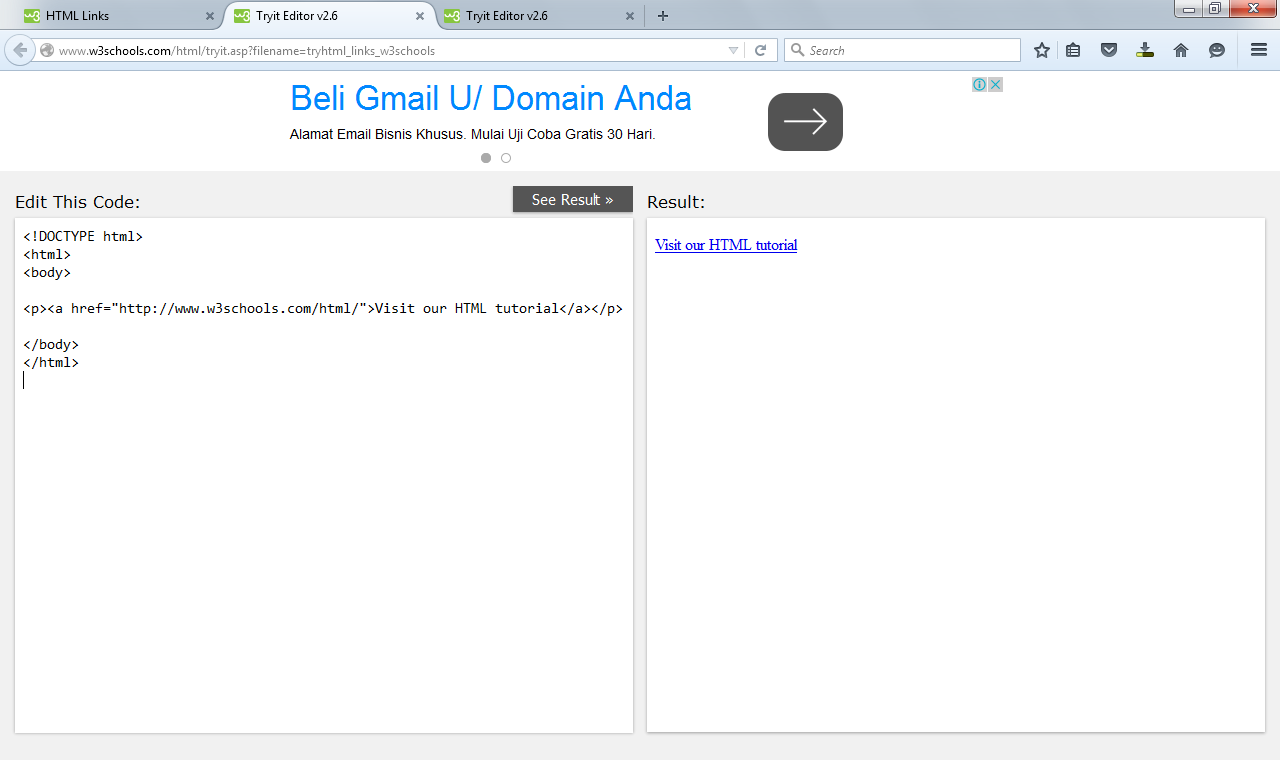 Local LinksA local link (link to the same web site) is specified with a relative URL (without http://www....)          <a href="html_images.asp">HTML Images</a>HTML Links - ColorsBy default, a link will appear like this (in all browsers):    An unvisited link is underlined and blue    A visited link is underlined and purple    An active link is underlined and red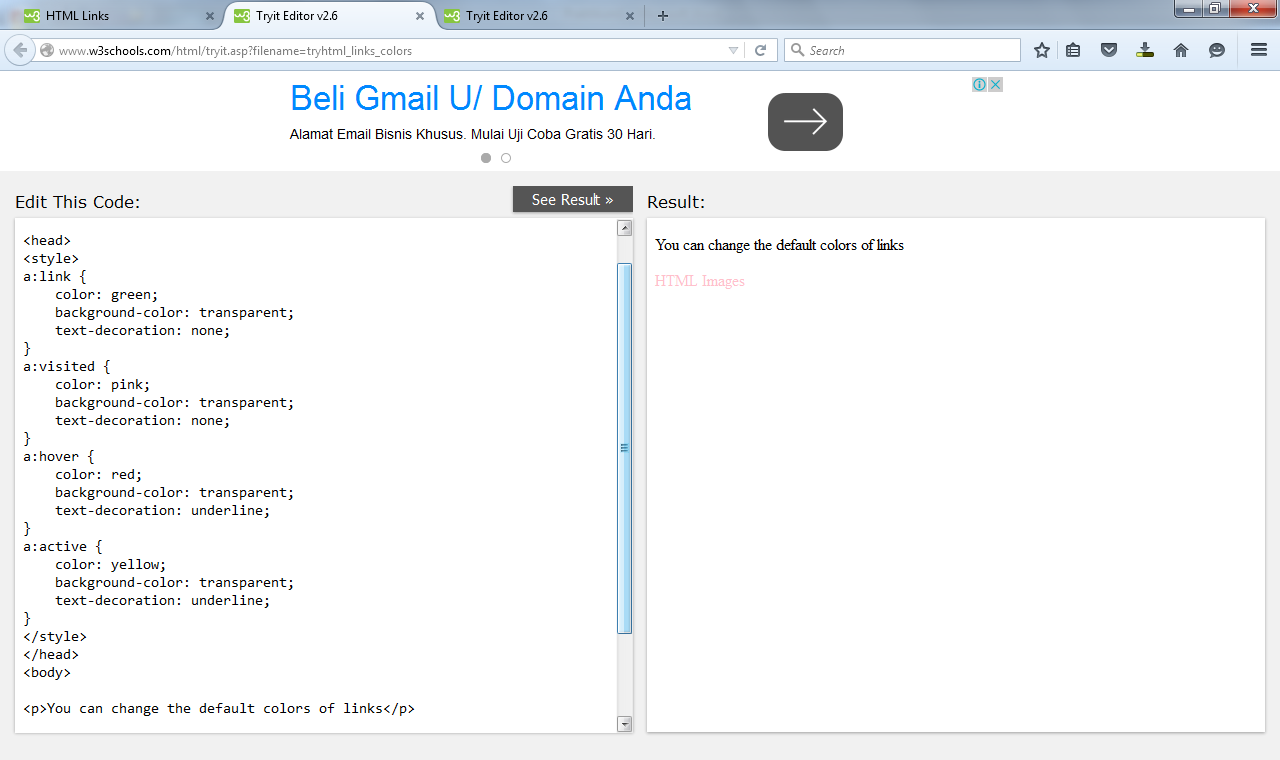 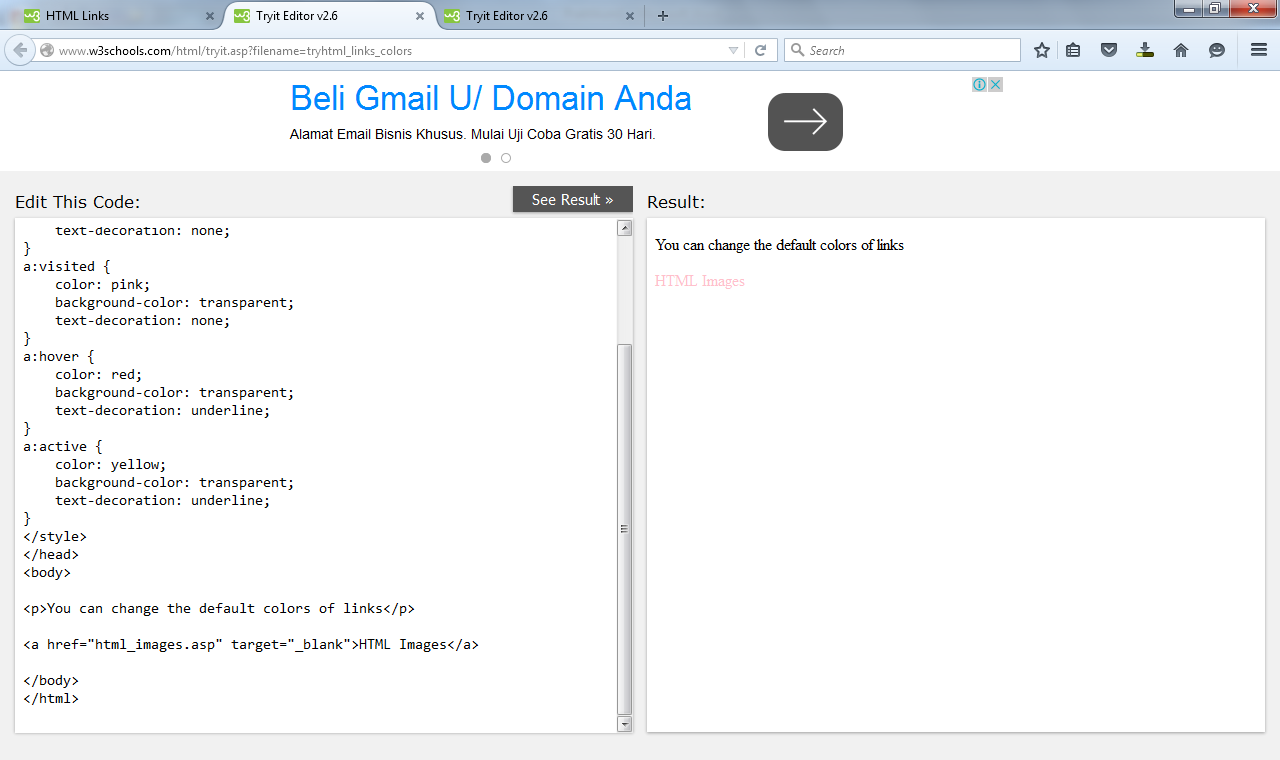 HTML Links - The target AttributeThe target attribute specifies where to open the linked documentTarget=blank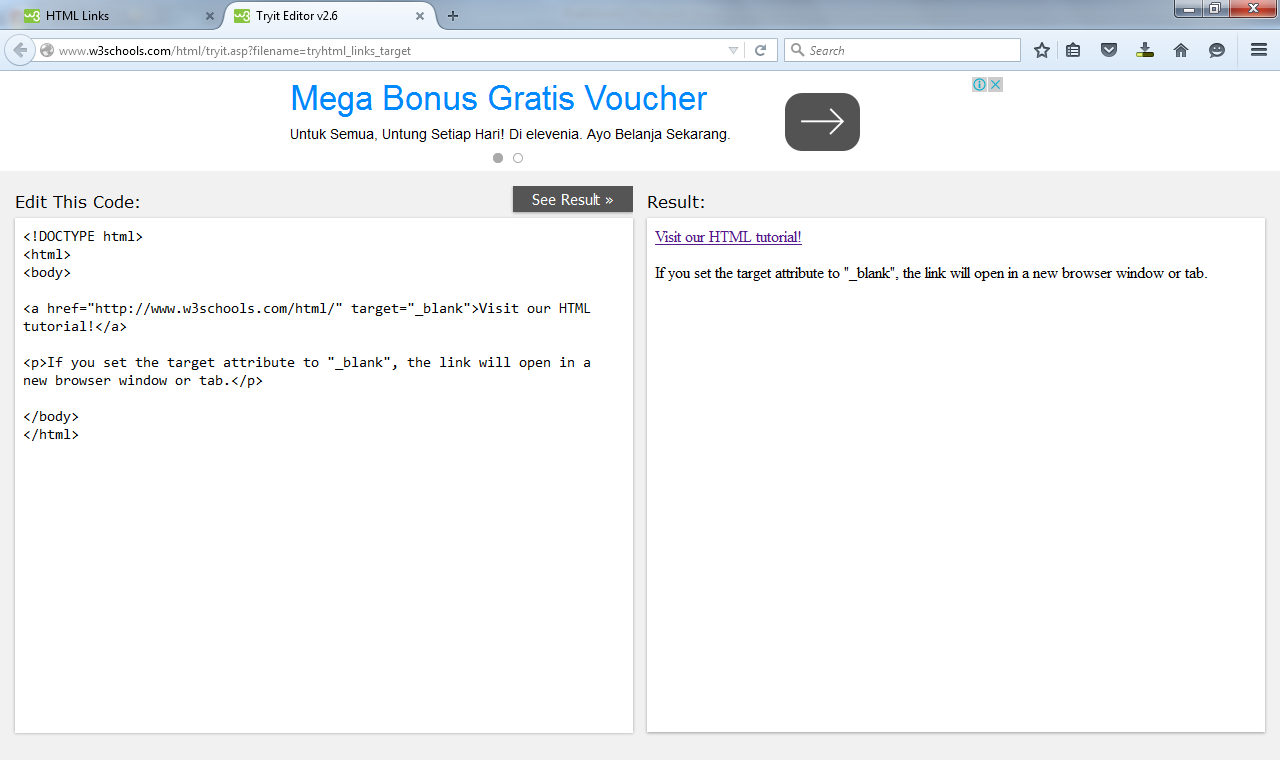 Target=_top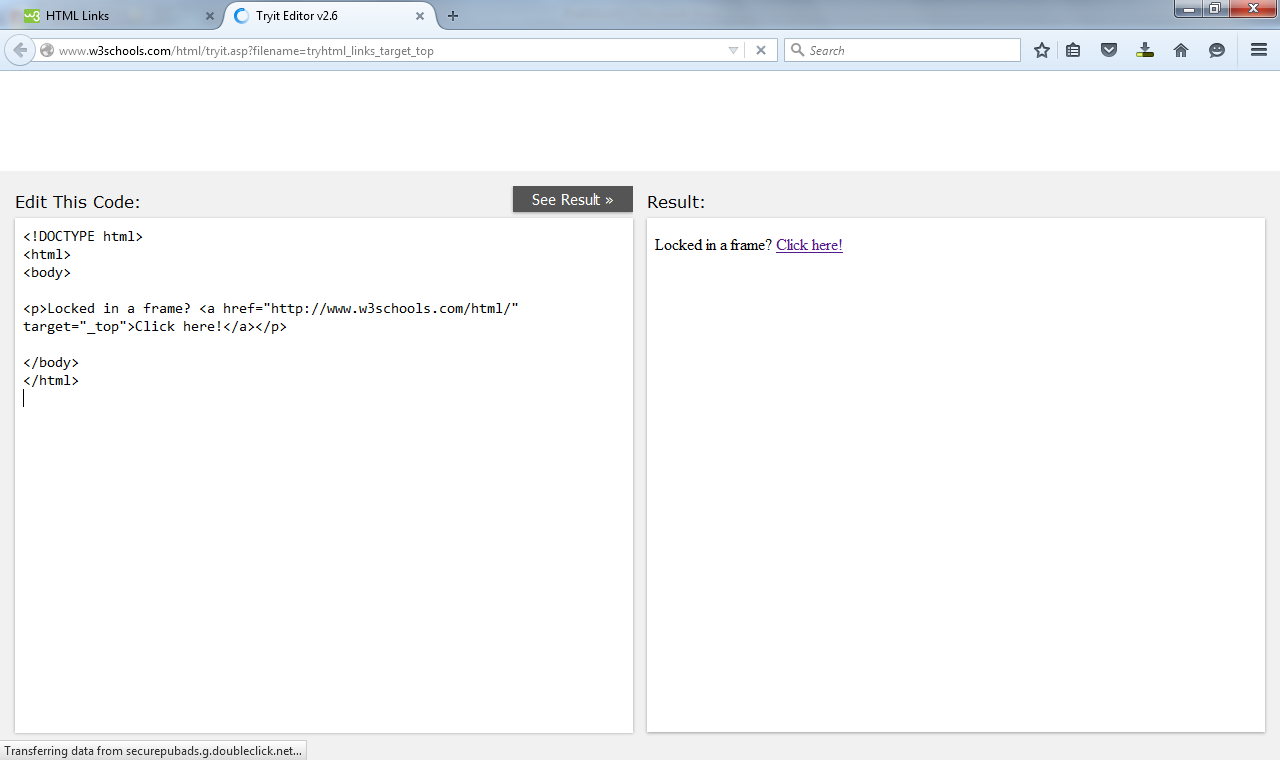 Target=framename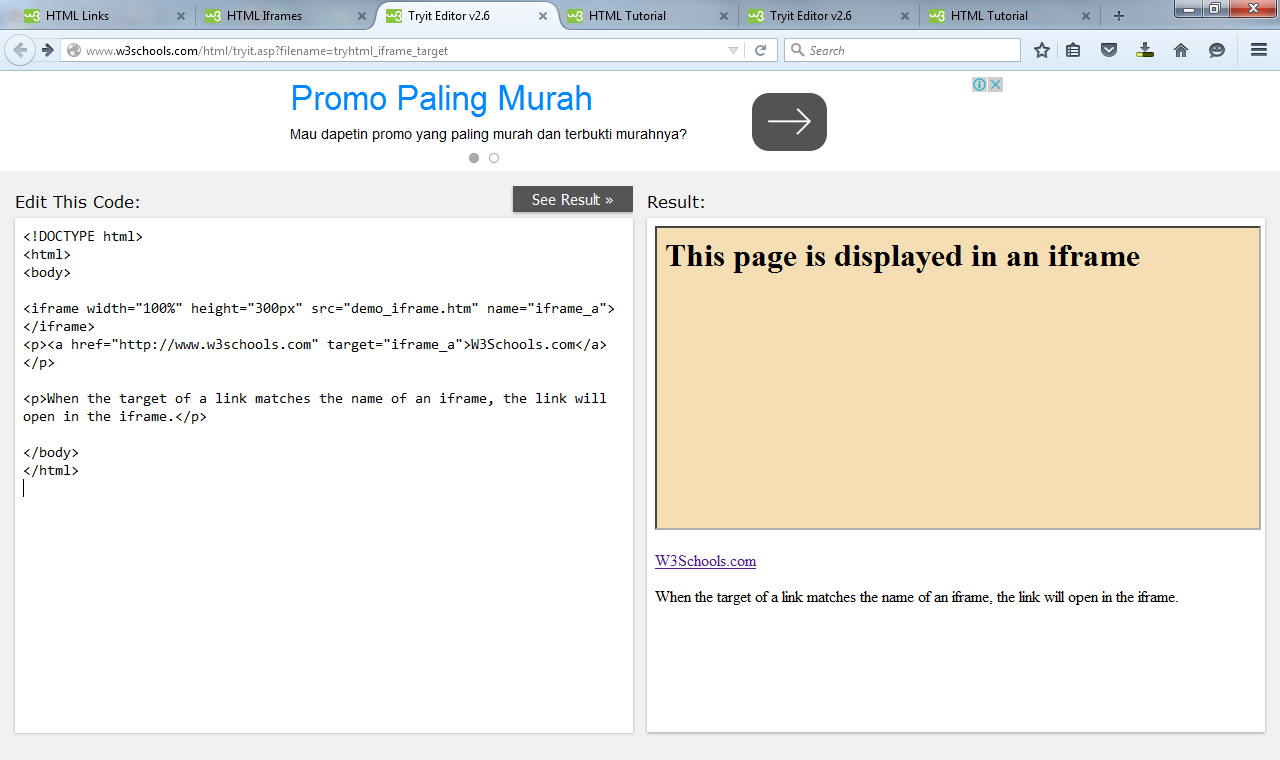 HTML Links - Image as Link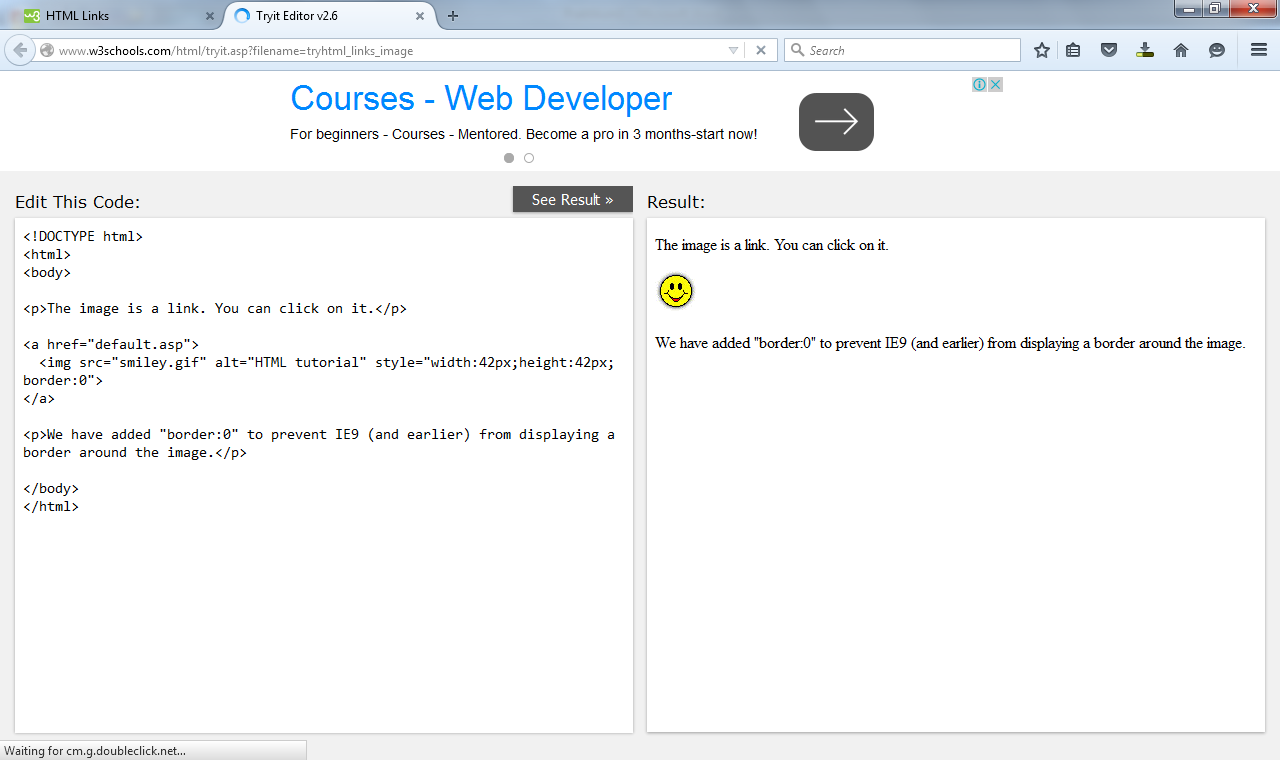 HTML Links - Create a BookmarkHTML bookmarks are used to allow readers to jump to specific parts of a Web page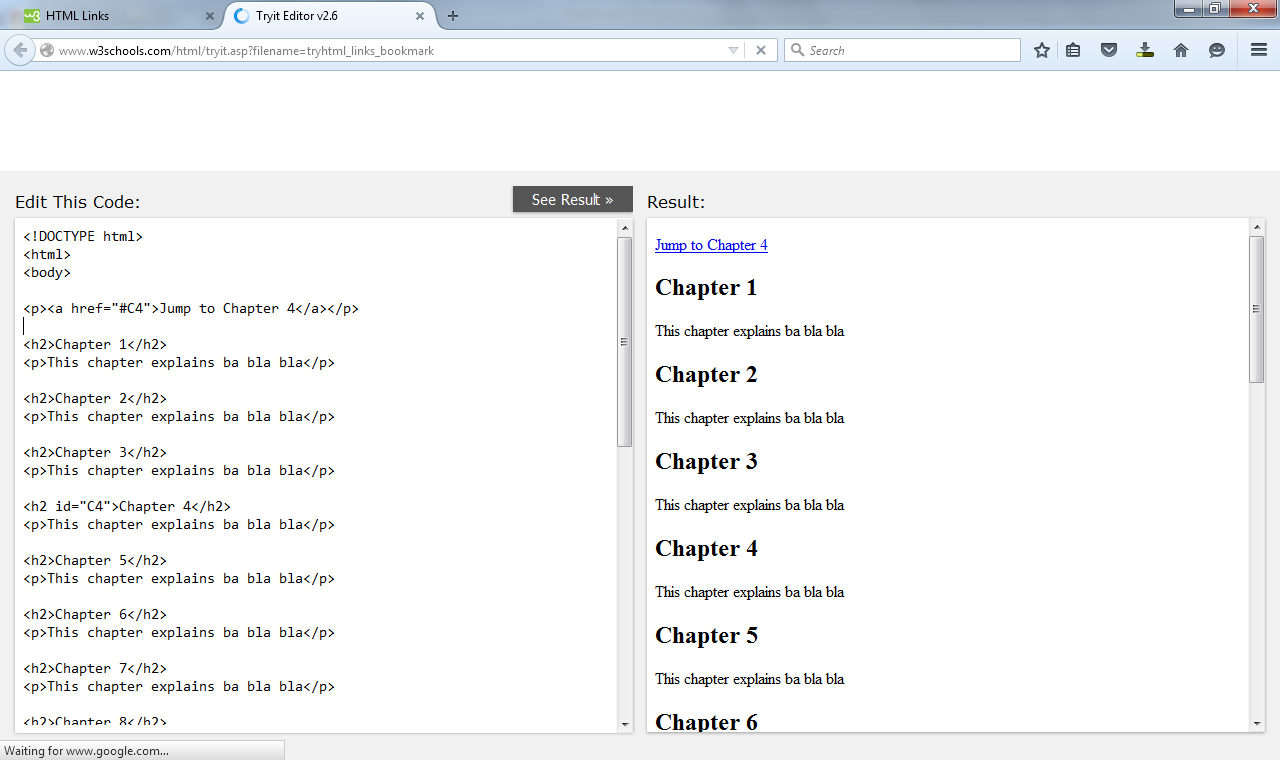 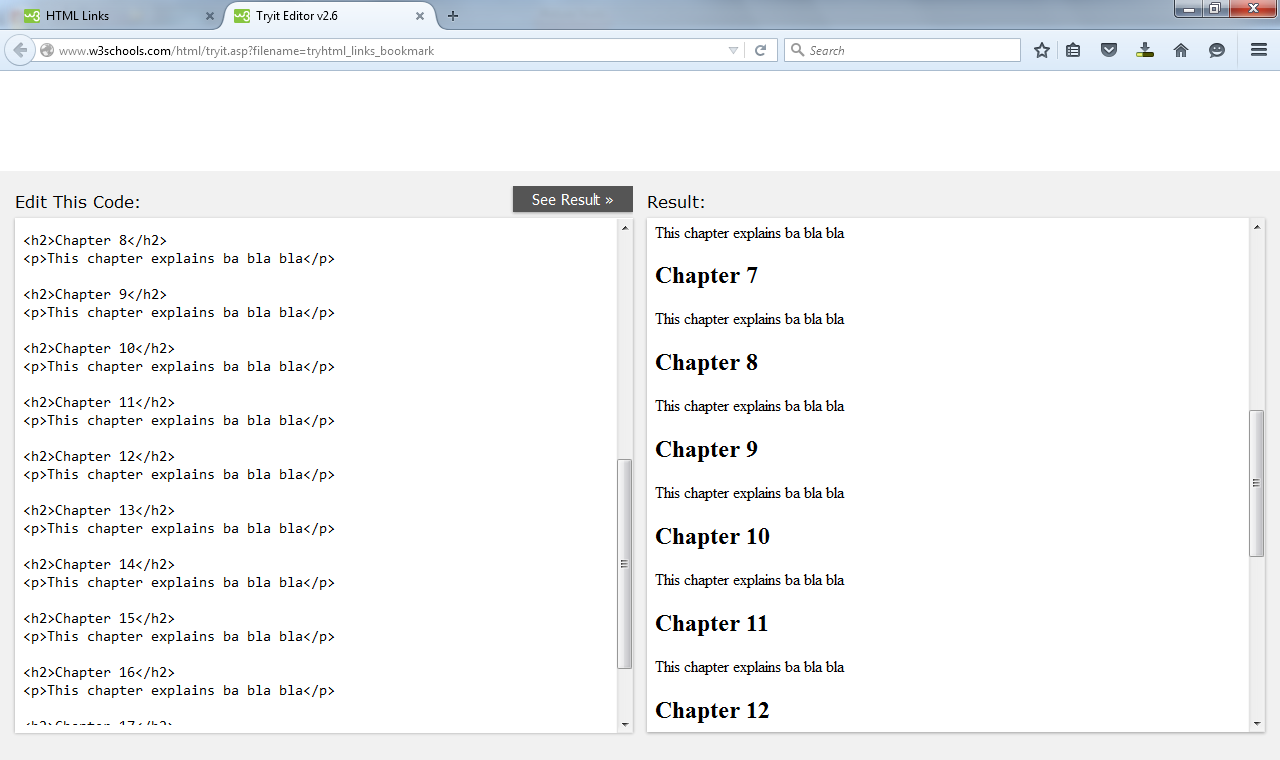 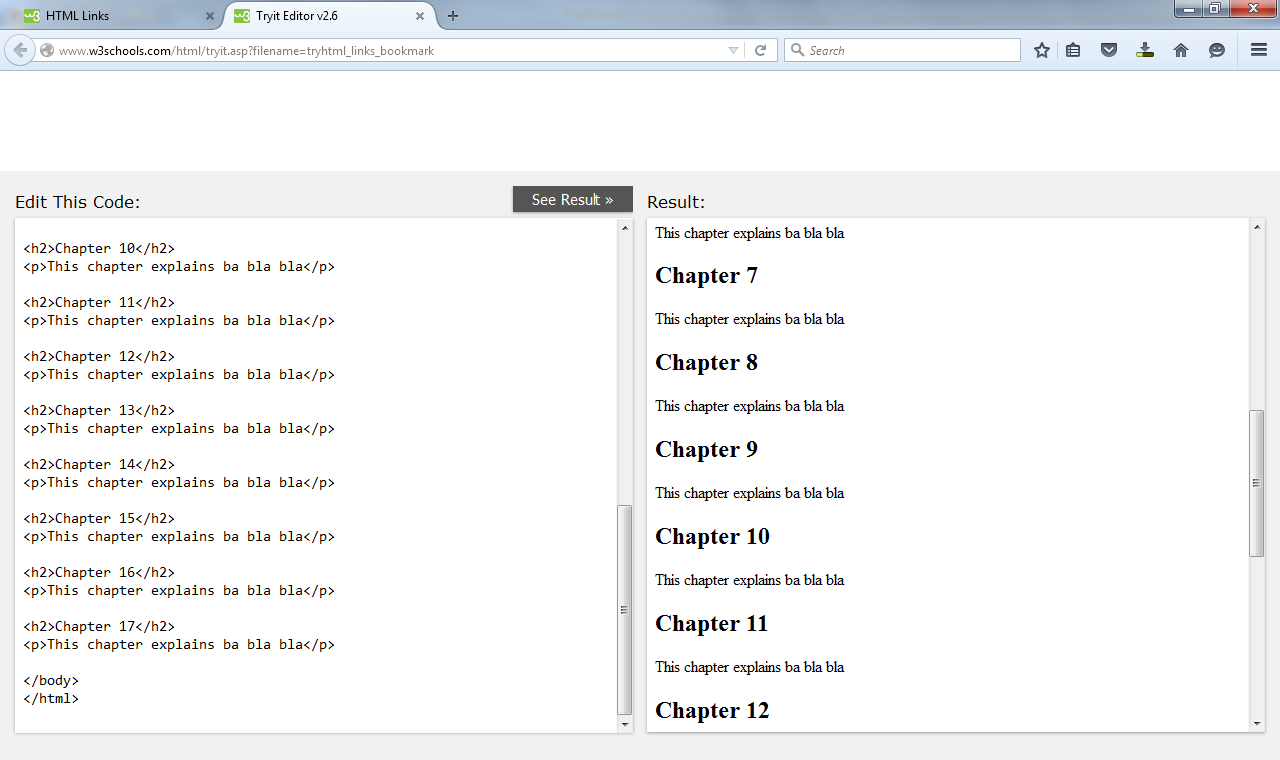 Images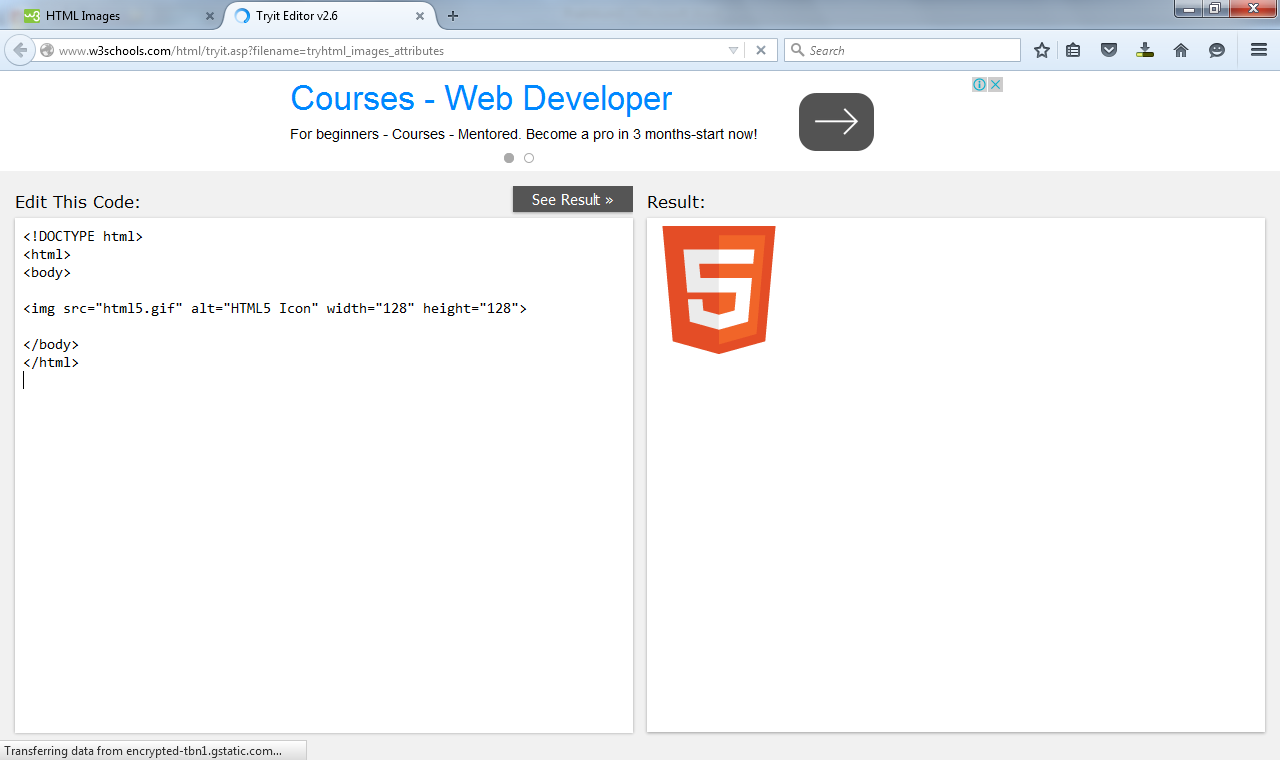 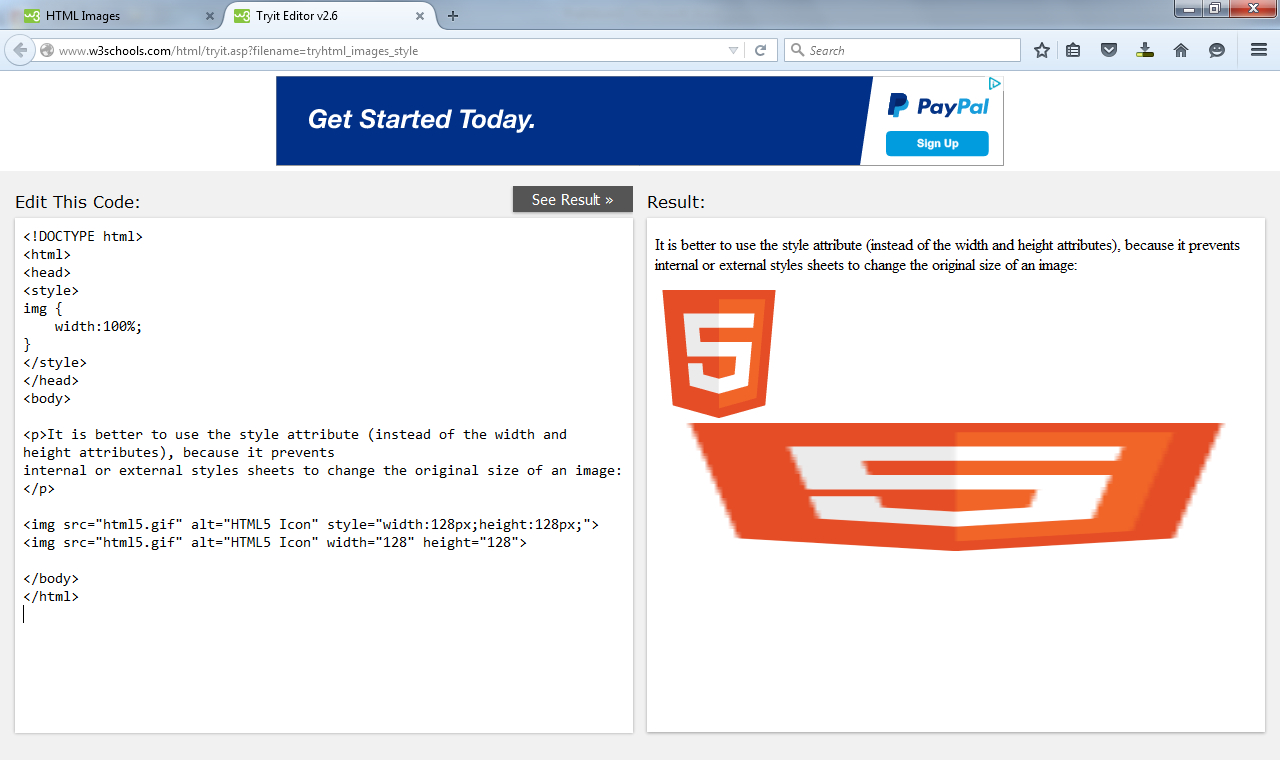 Images in Another Folder   <img src="/images/html5.gif" alt="HTML5 Icon" style="width:128px;height:128px;"> Images on Another Server   <img src="http://www.w3schools.com/images/w3schools_green.jpg" alt="W3Schools.com">Image Floating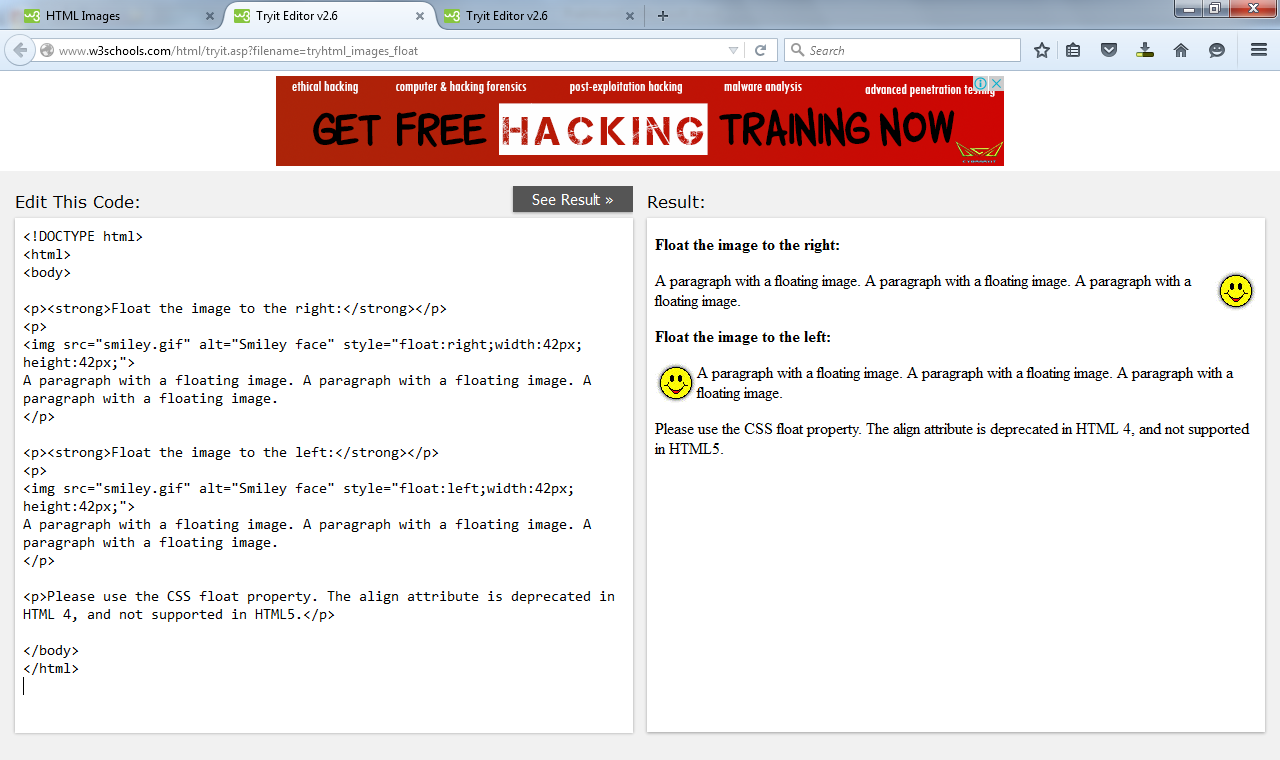 Image MapsAn image-map is an image with clickable areas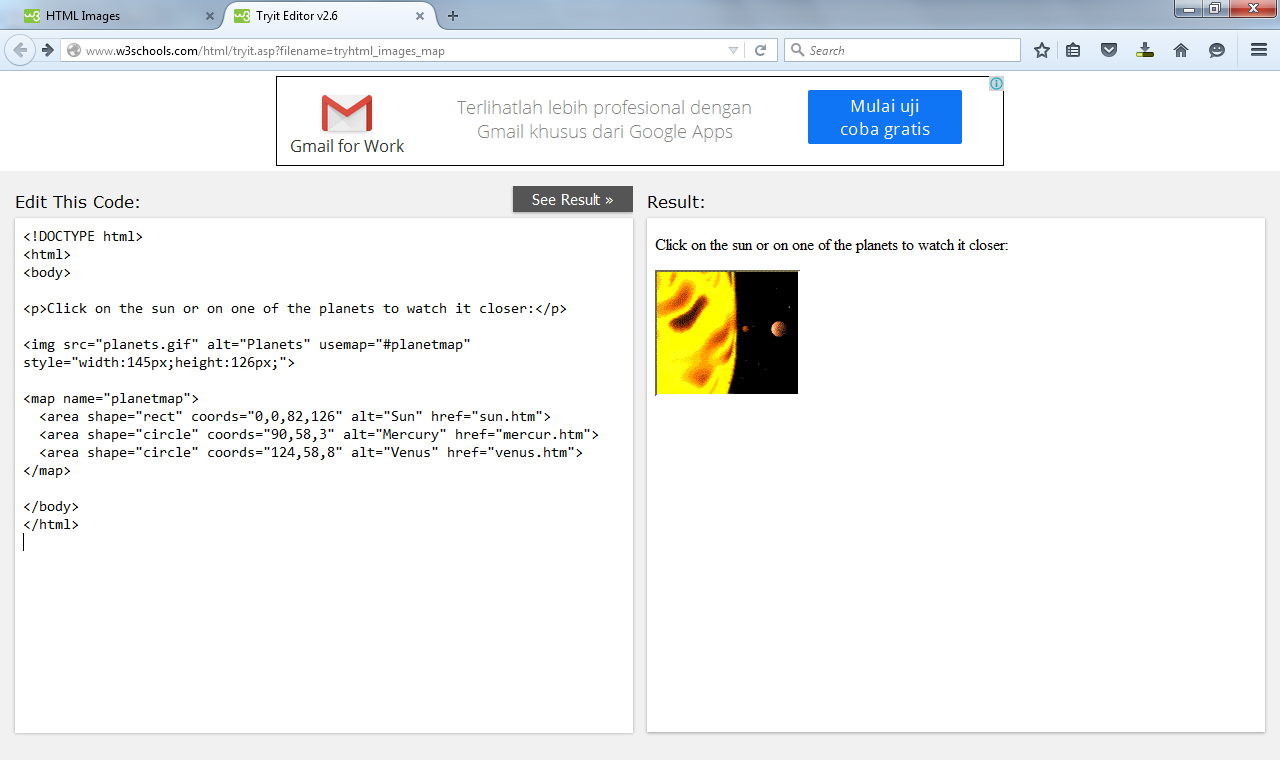 Tables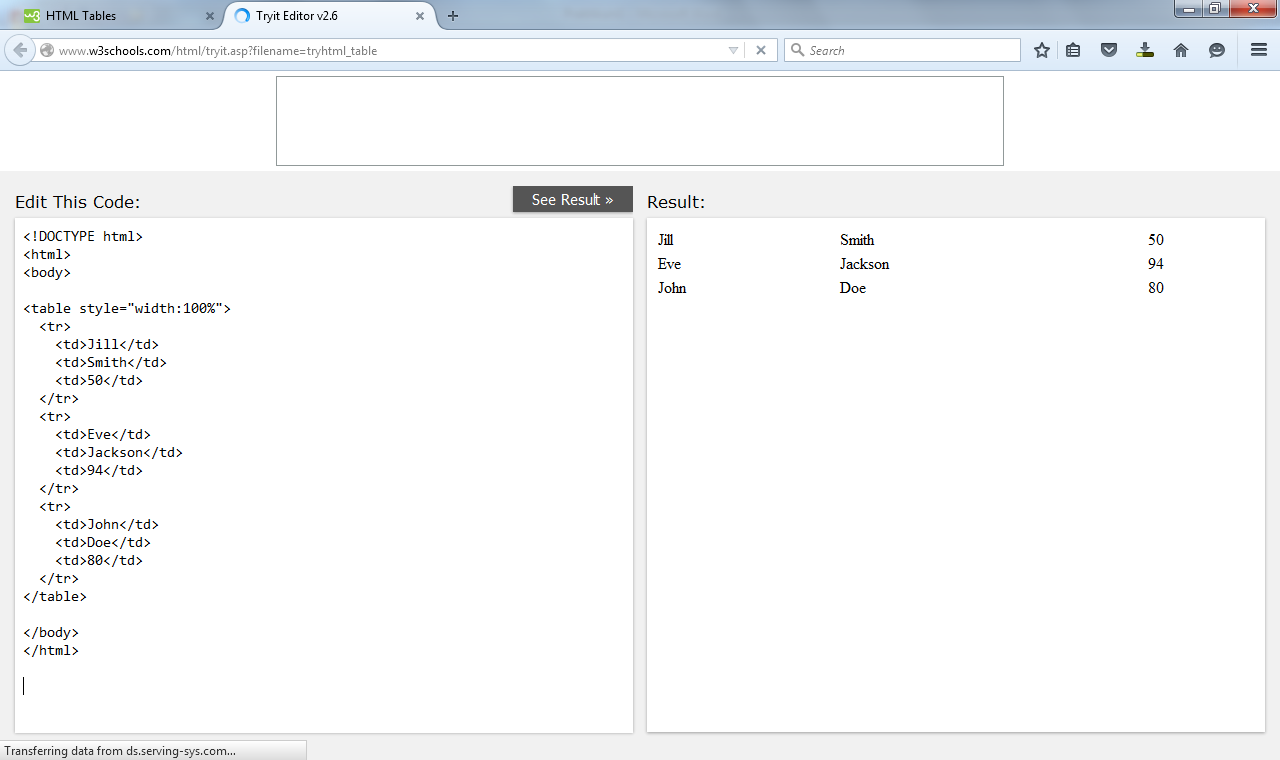 CSS border property: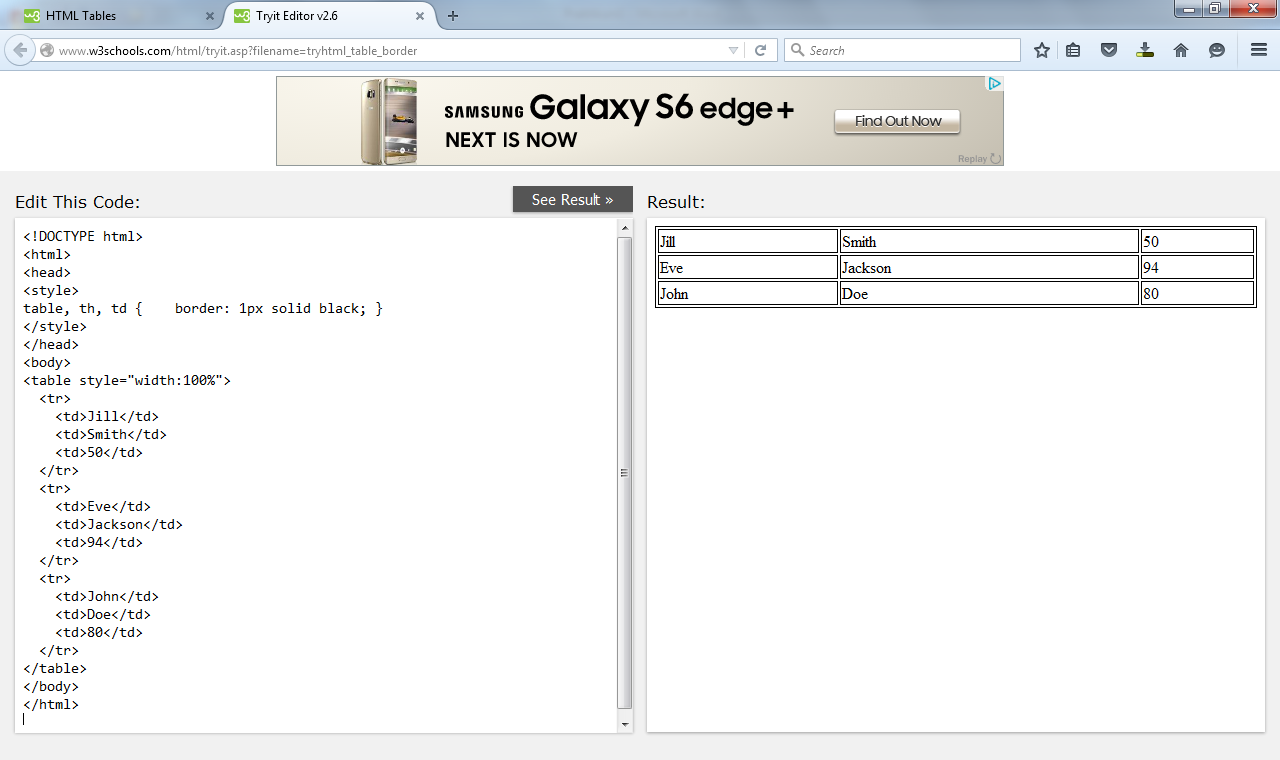 Collapsed Borders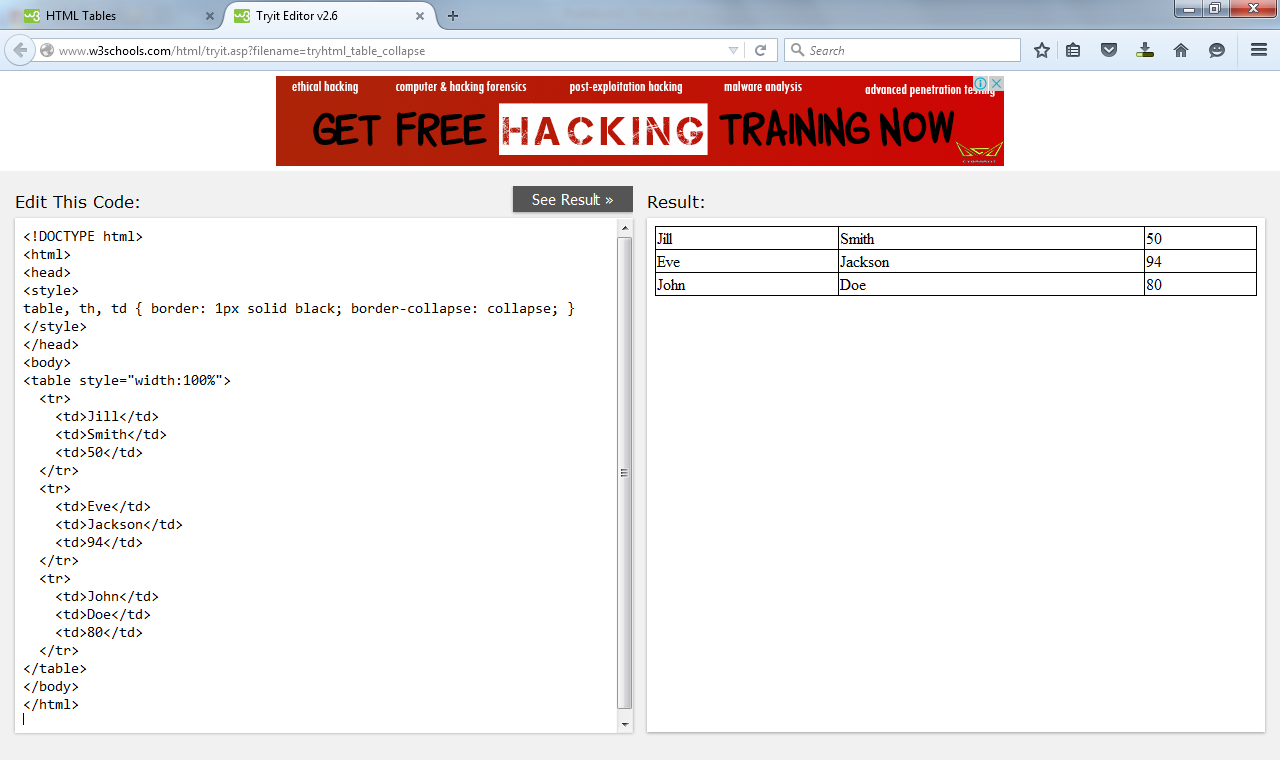 Cell PaddingCell padding specifies the space between the cell content and its borders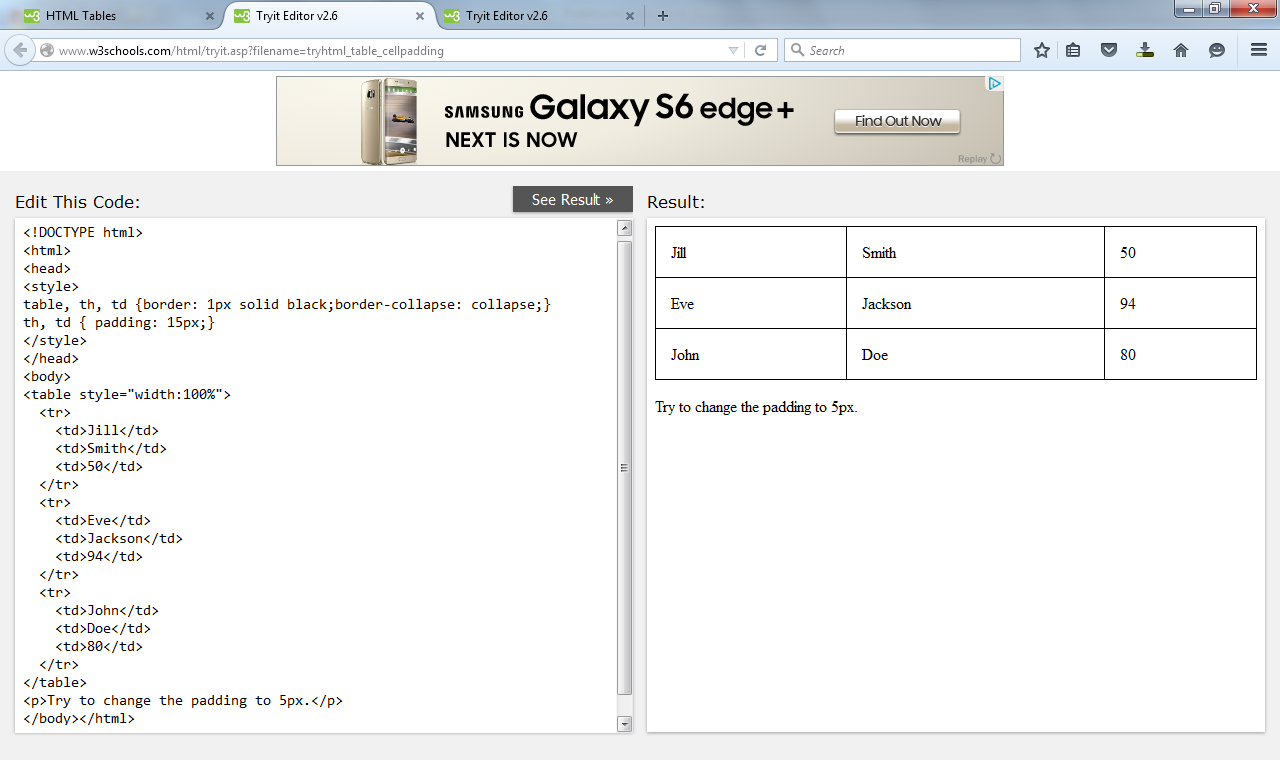 Table Headings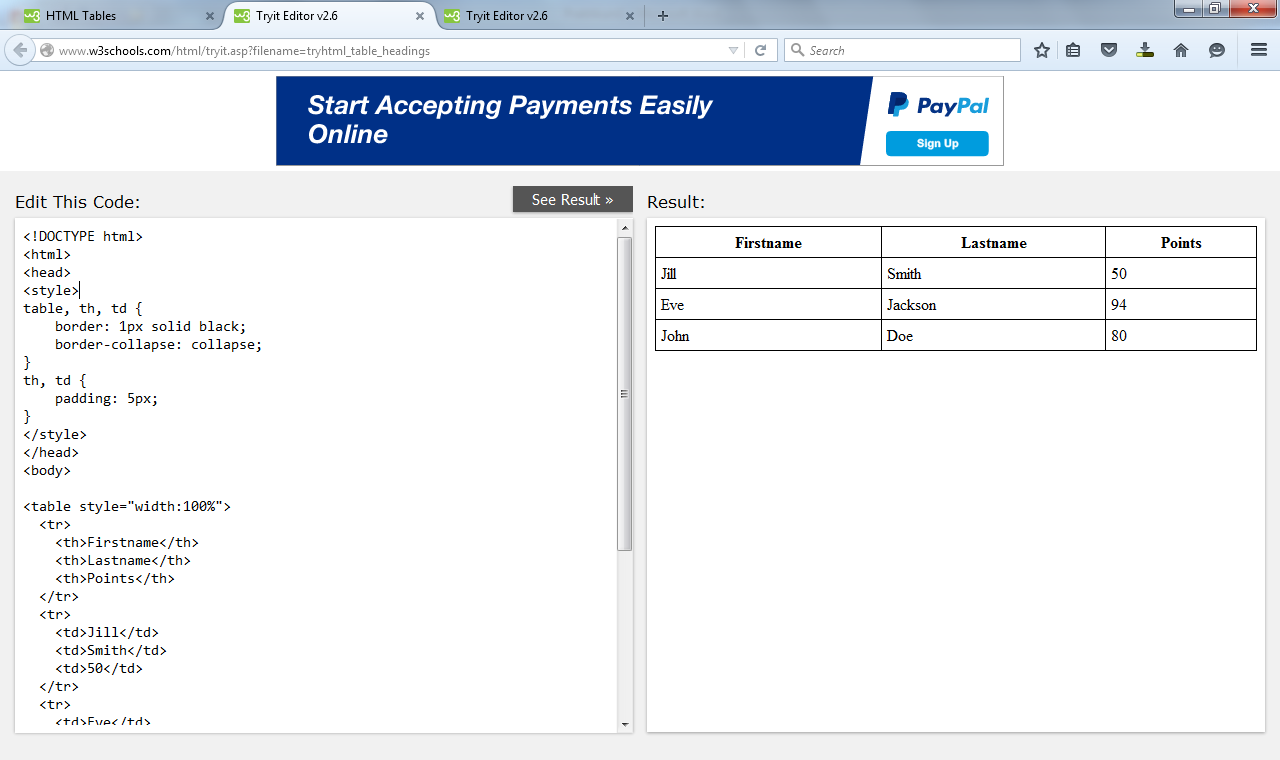 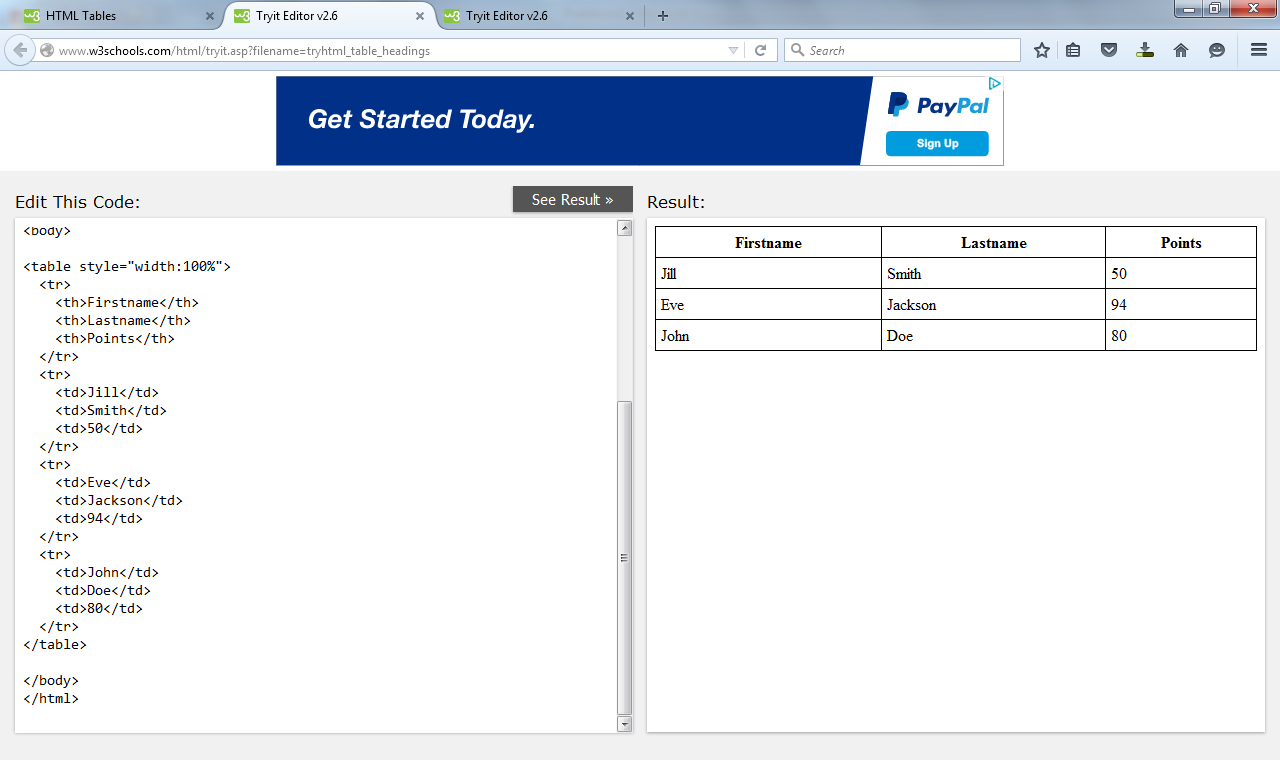 CSS text-align property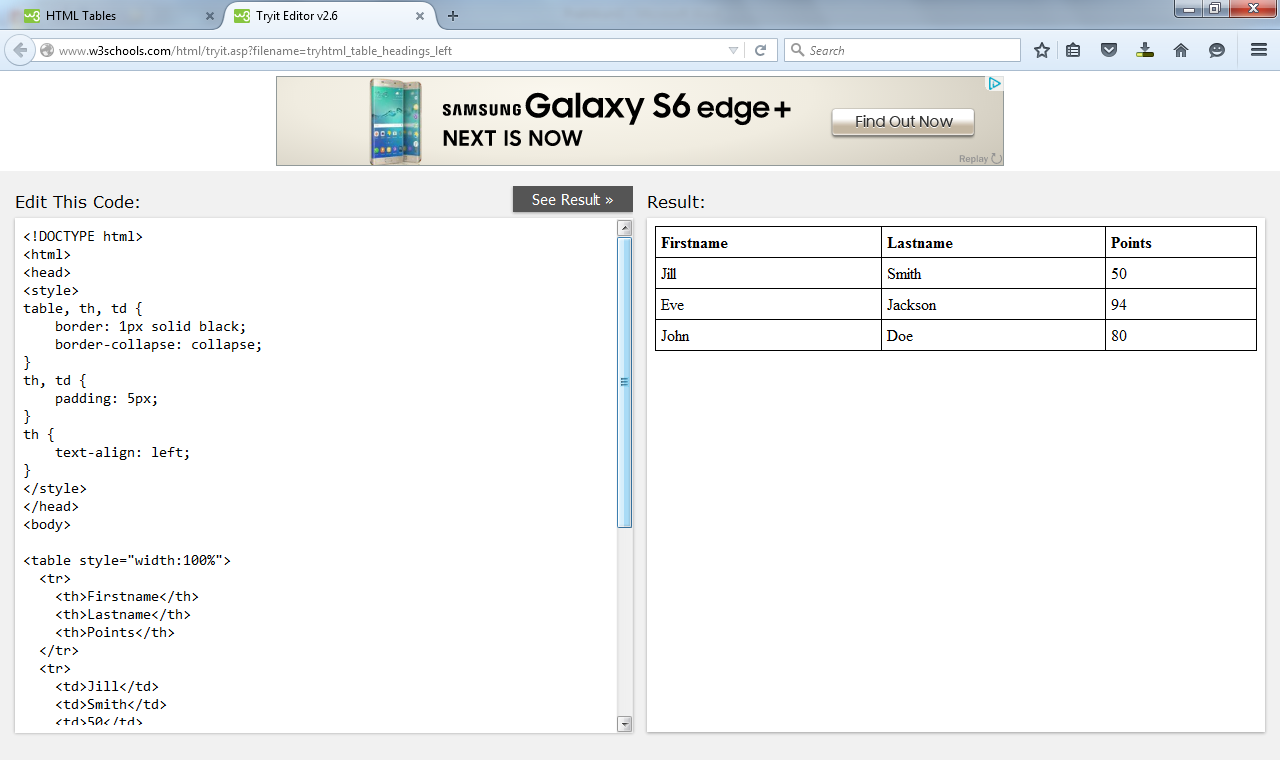 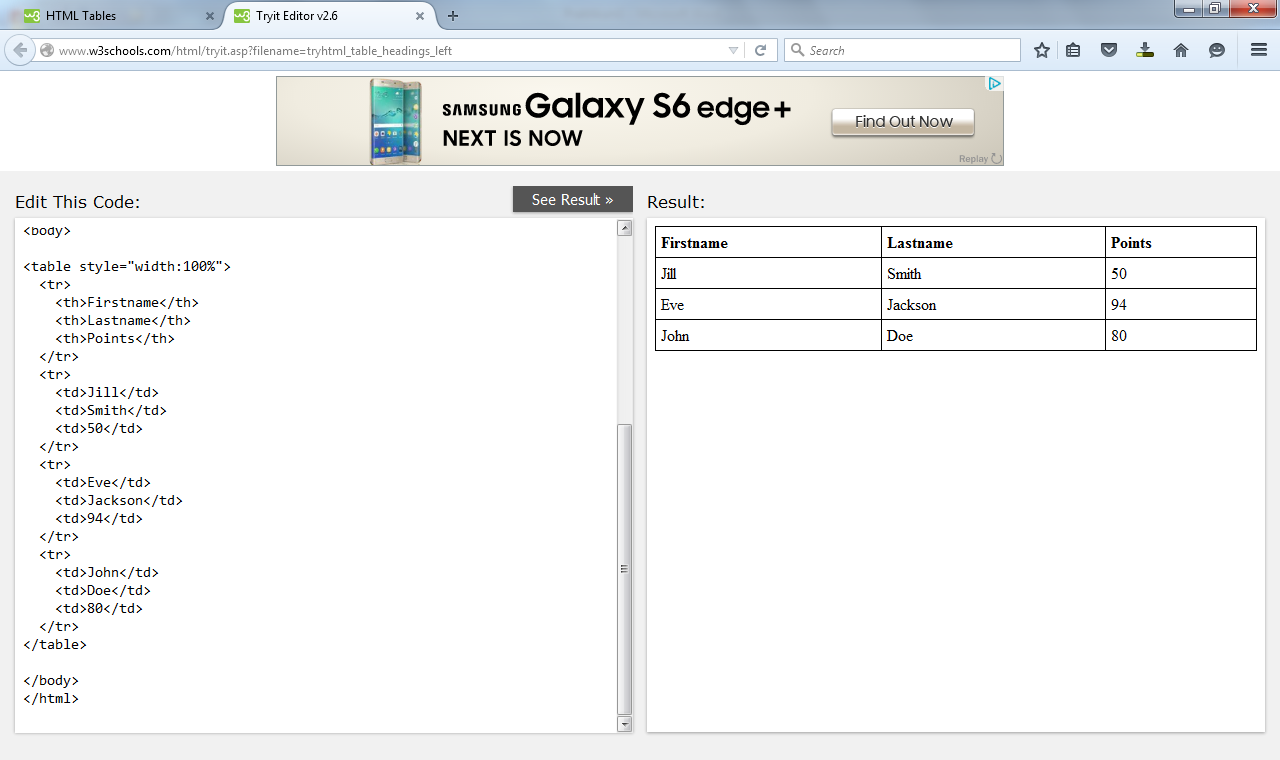 Border Spacing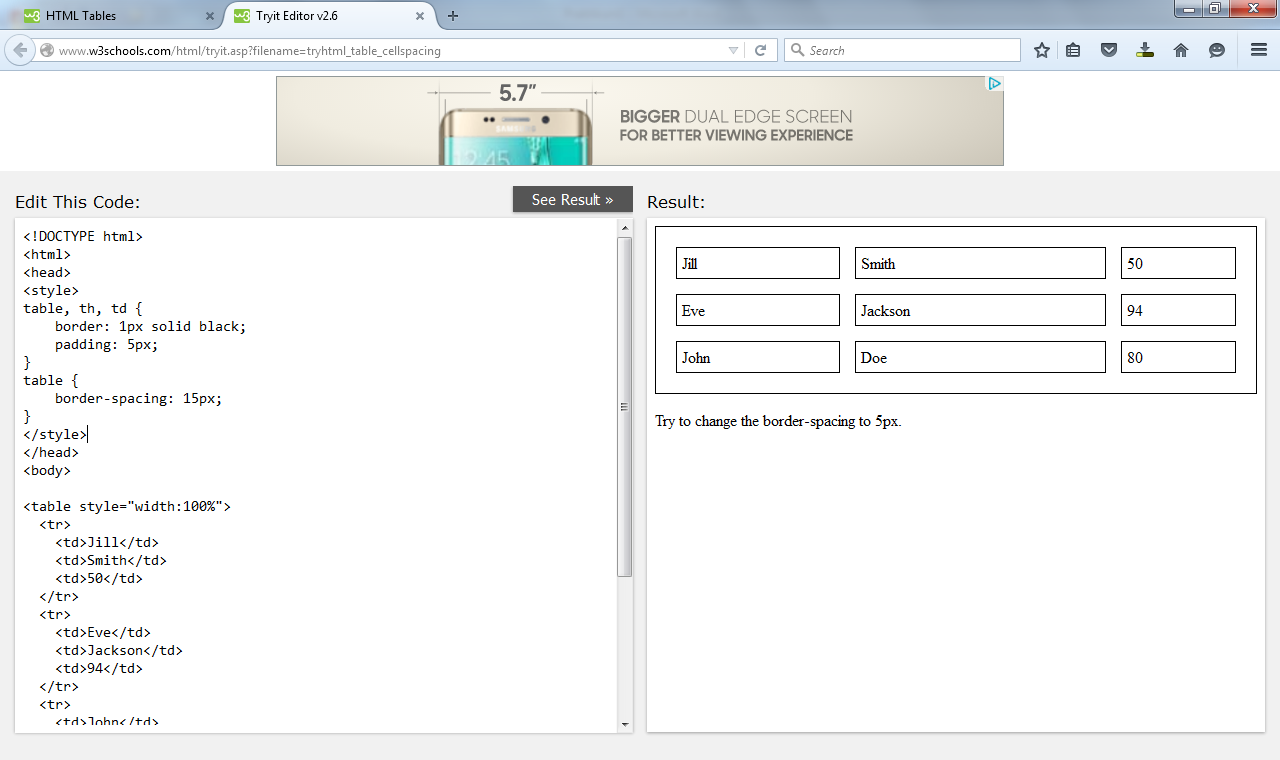 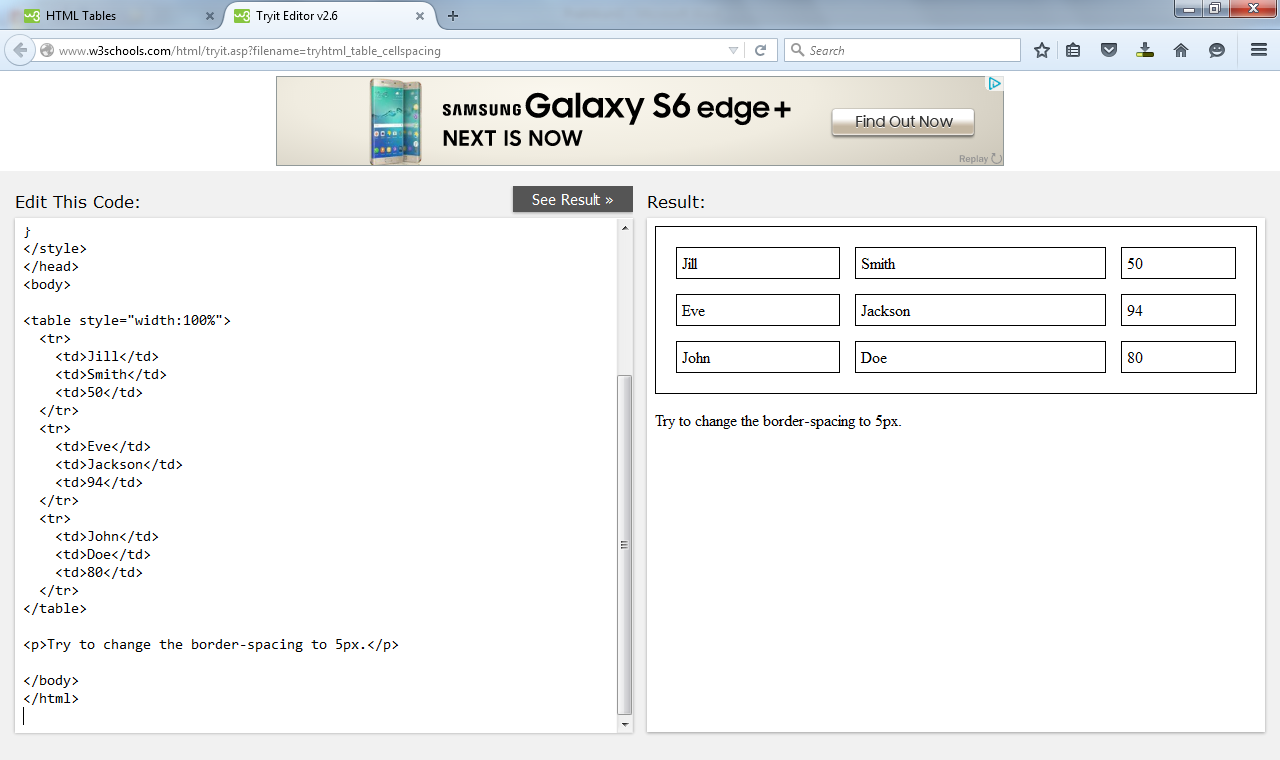 Cell  Span Column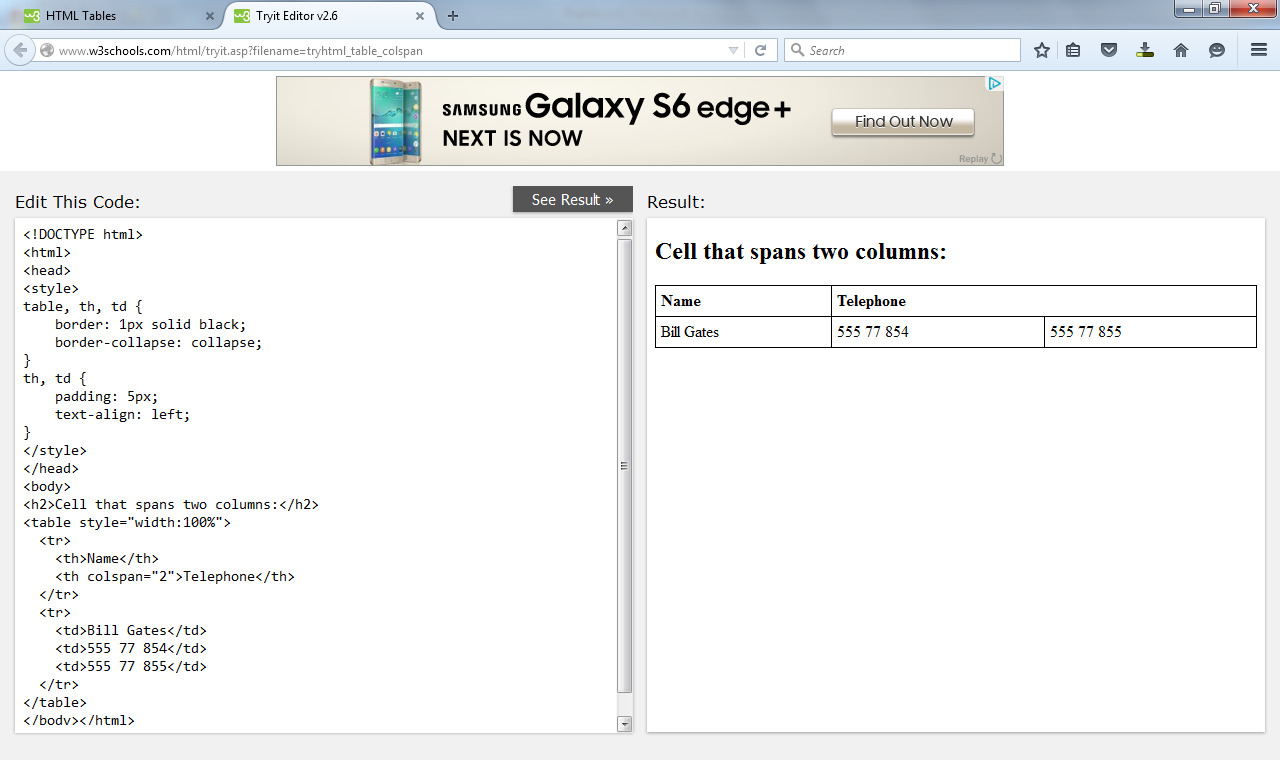 Cell Span Rows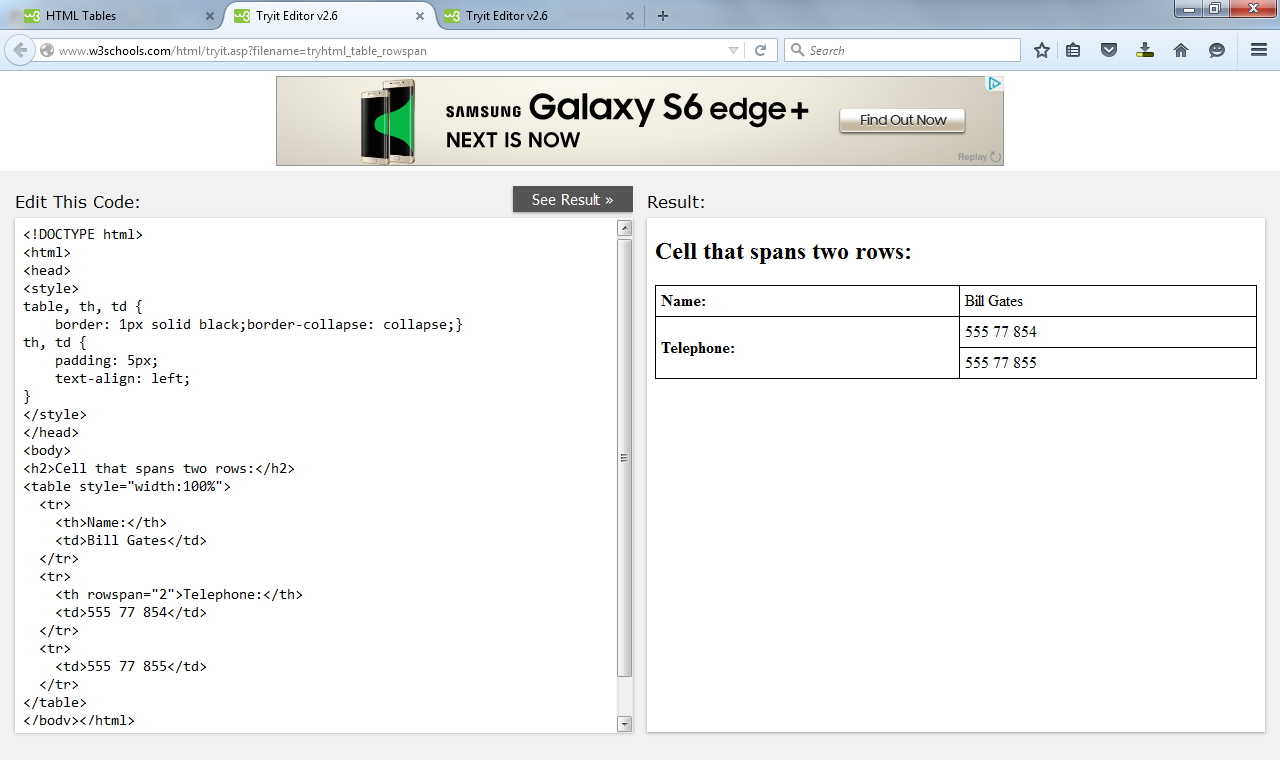 HTML ListsUnordered HTML Lists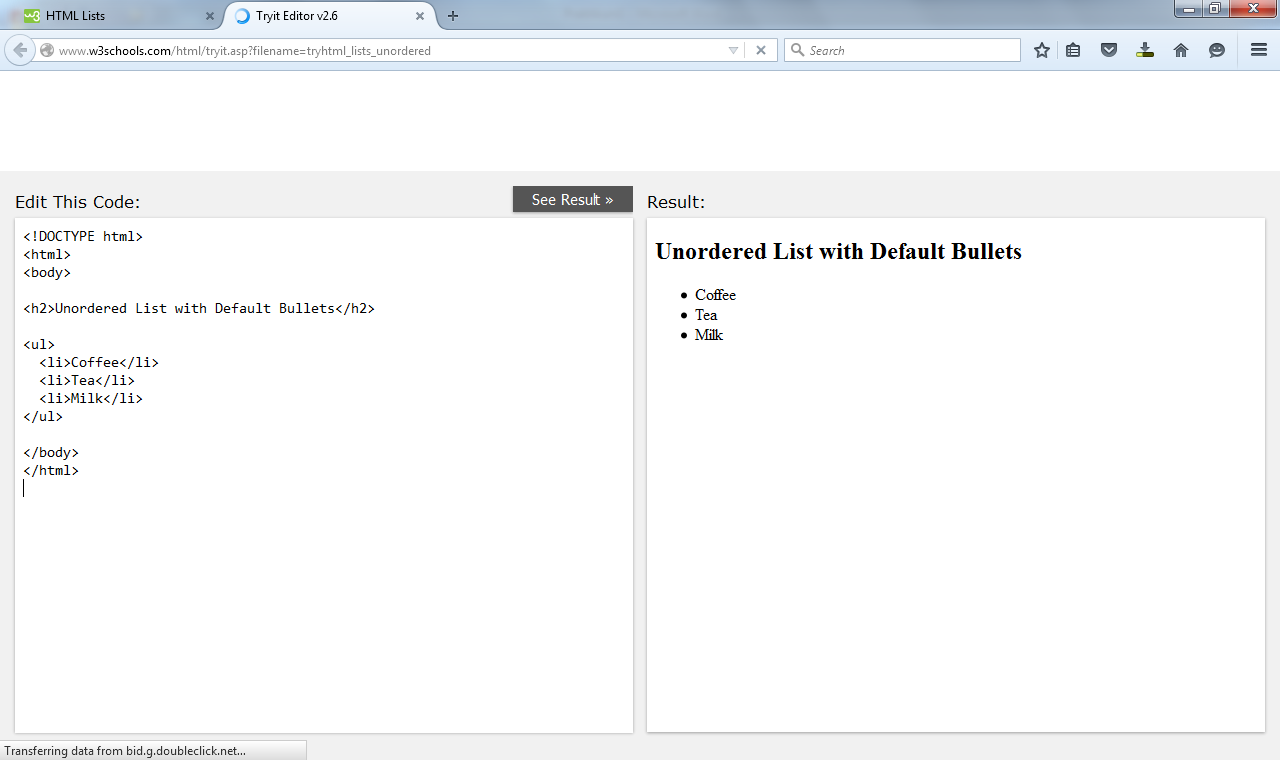 Style Atribute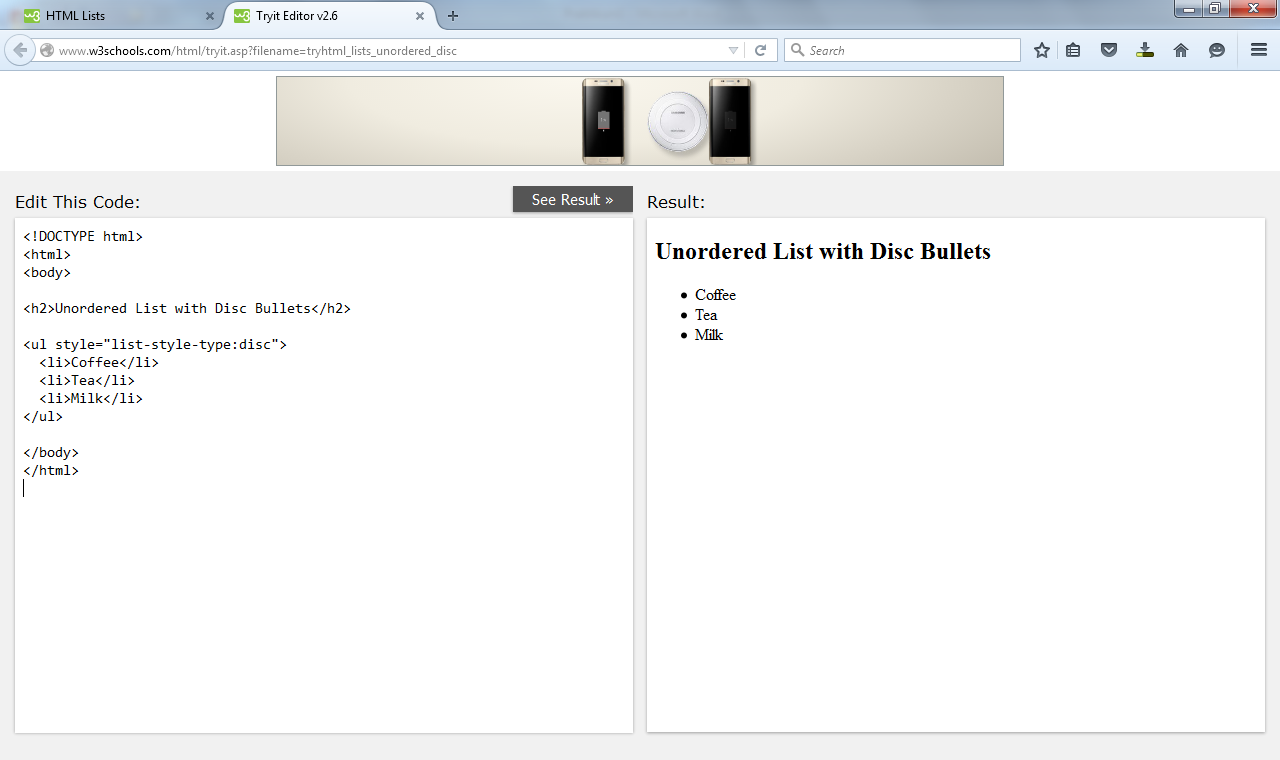 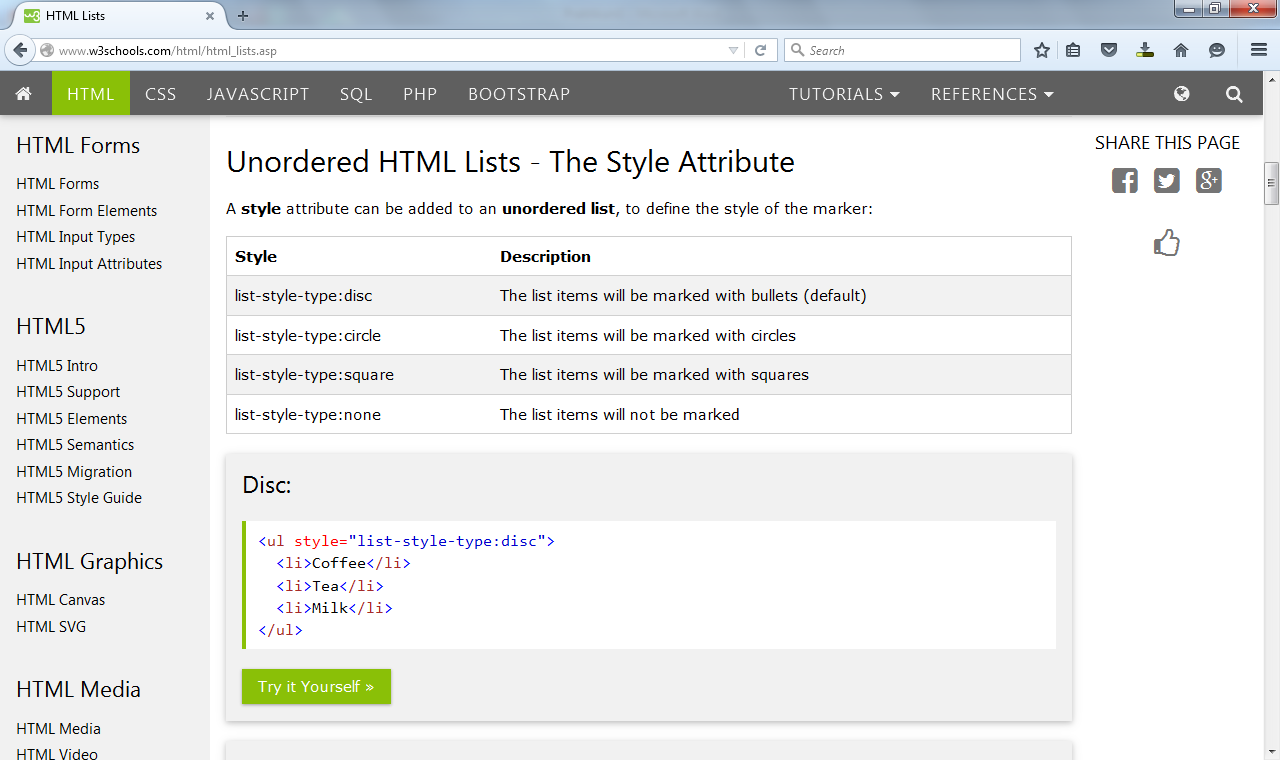 Ordered HTML Lists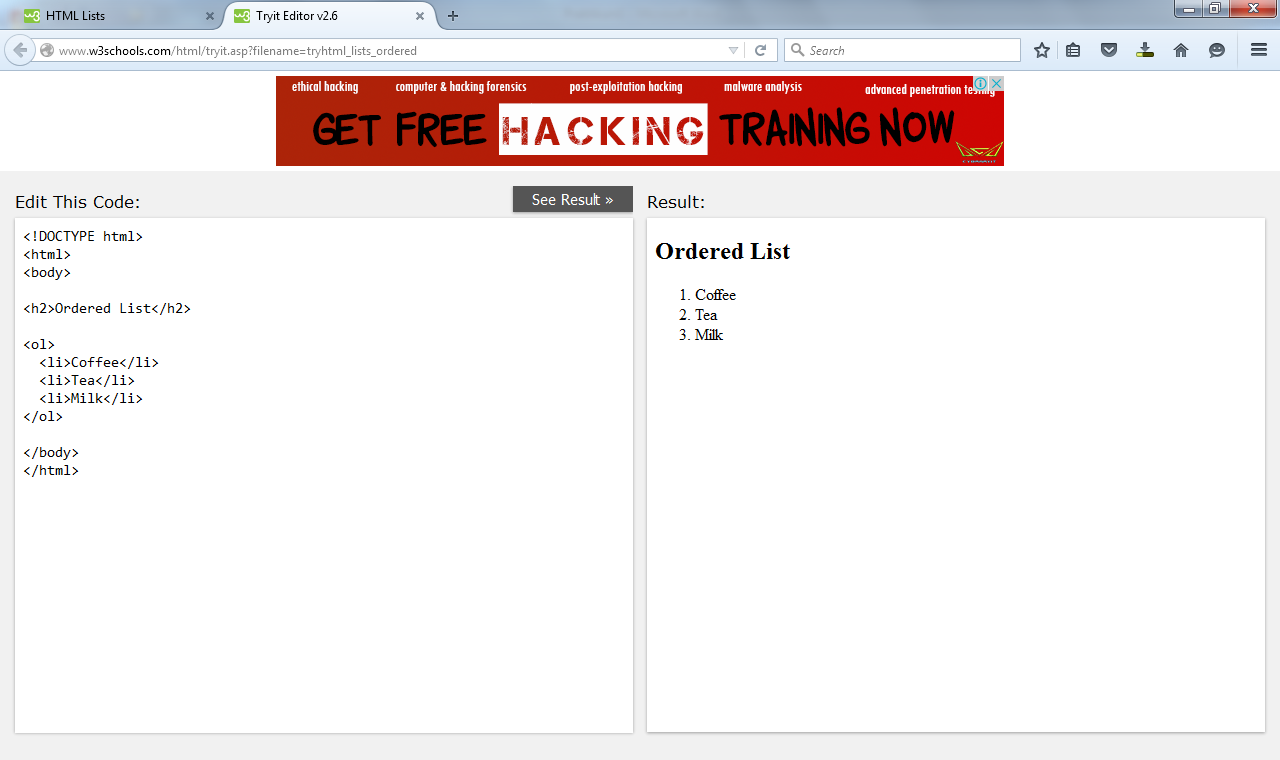 Type Attribute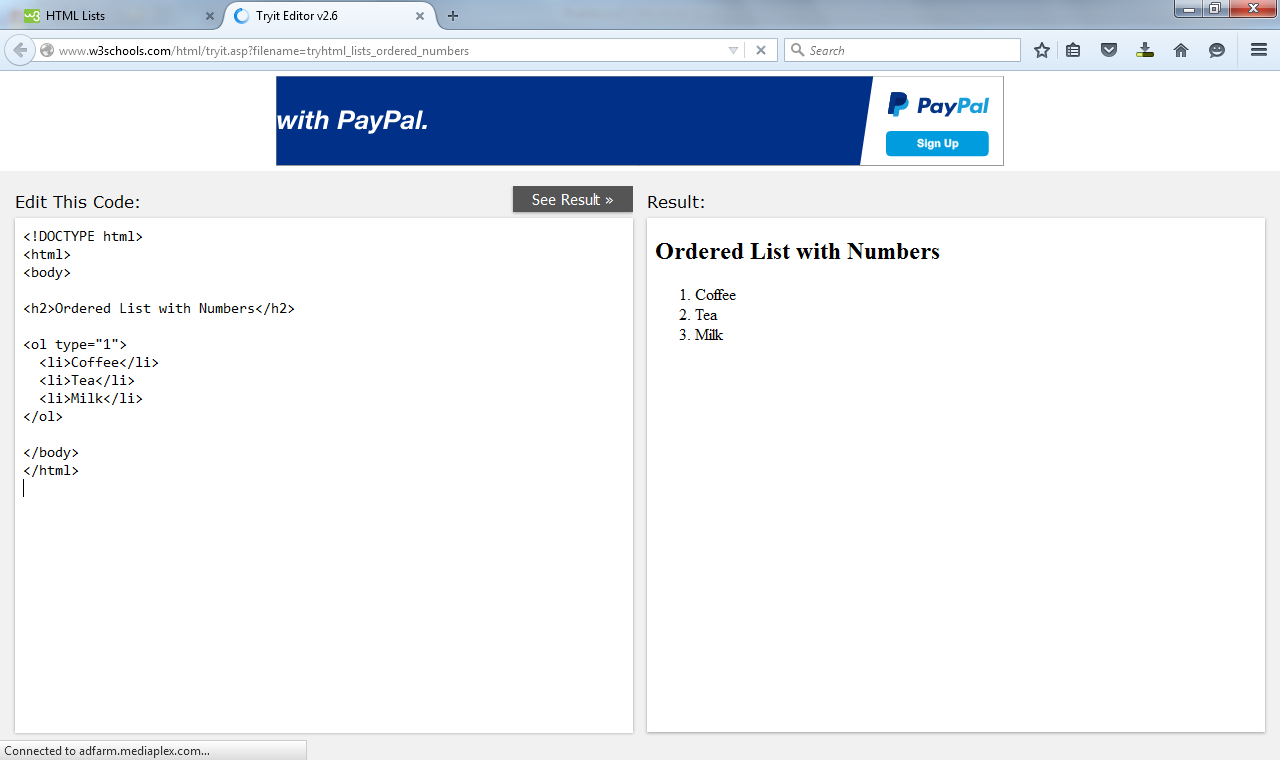 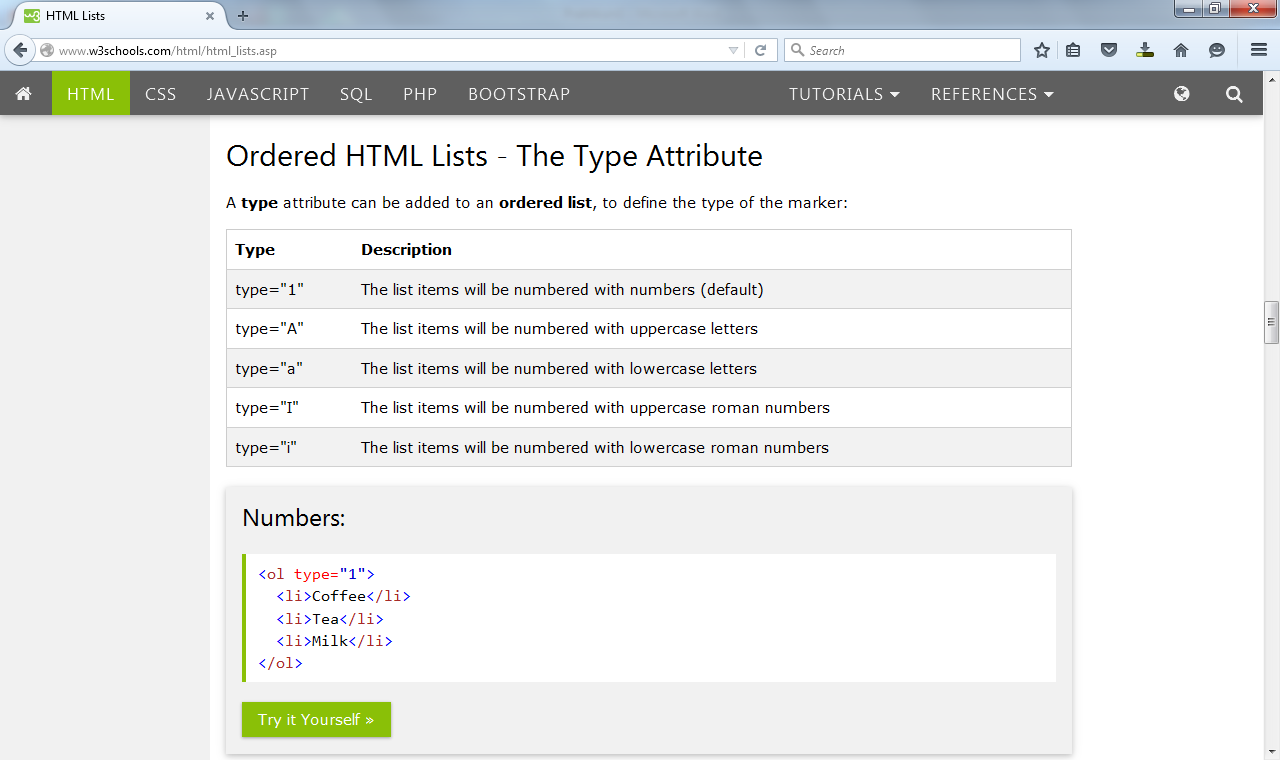 HTML Description Lists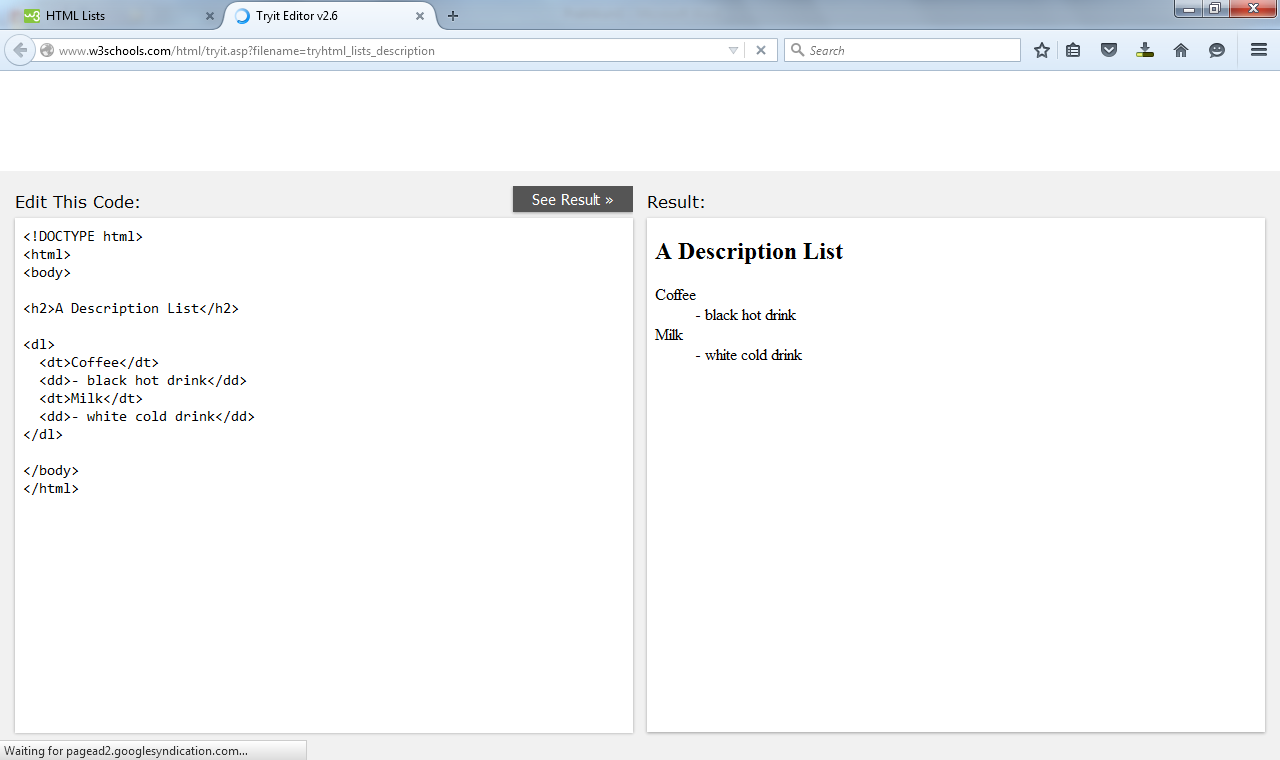 Nested HTML List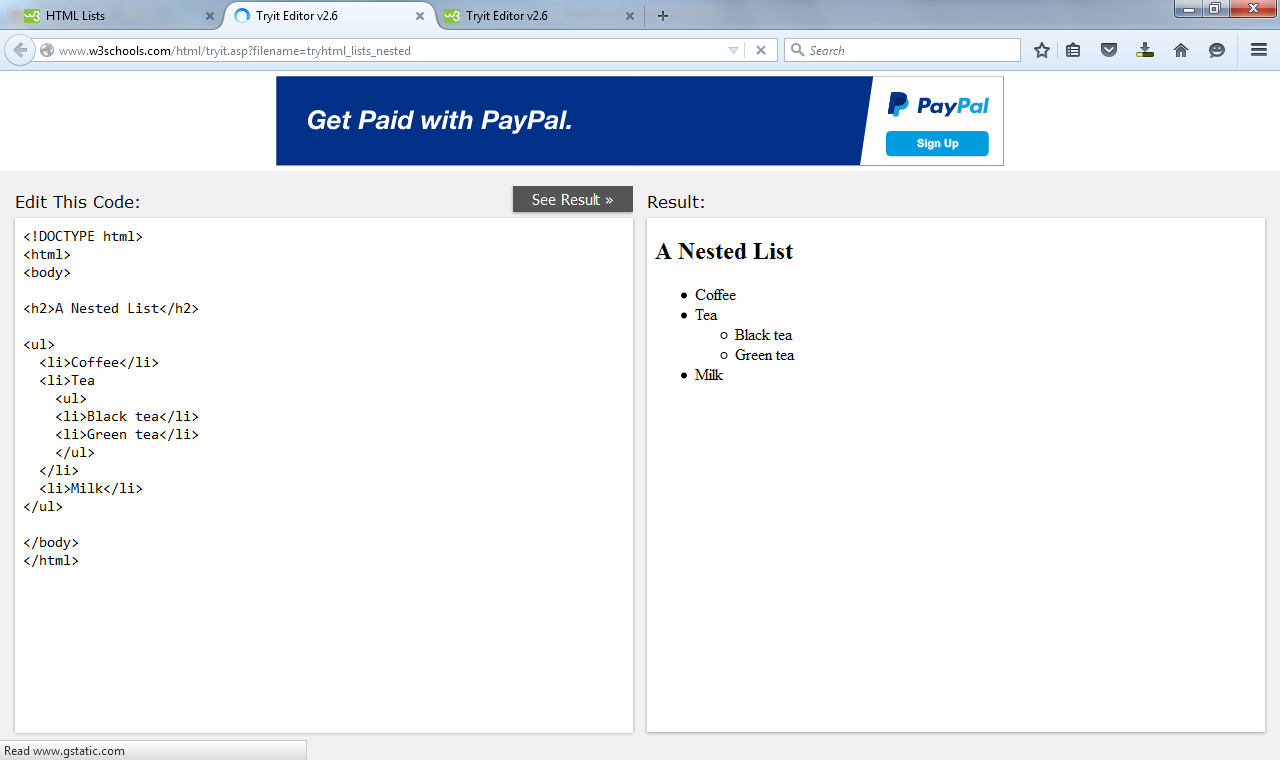 Horizontal Lists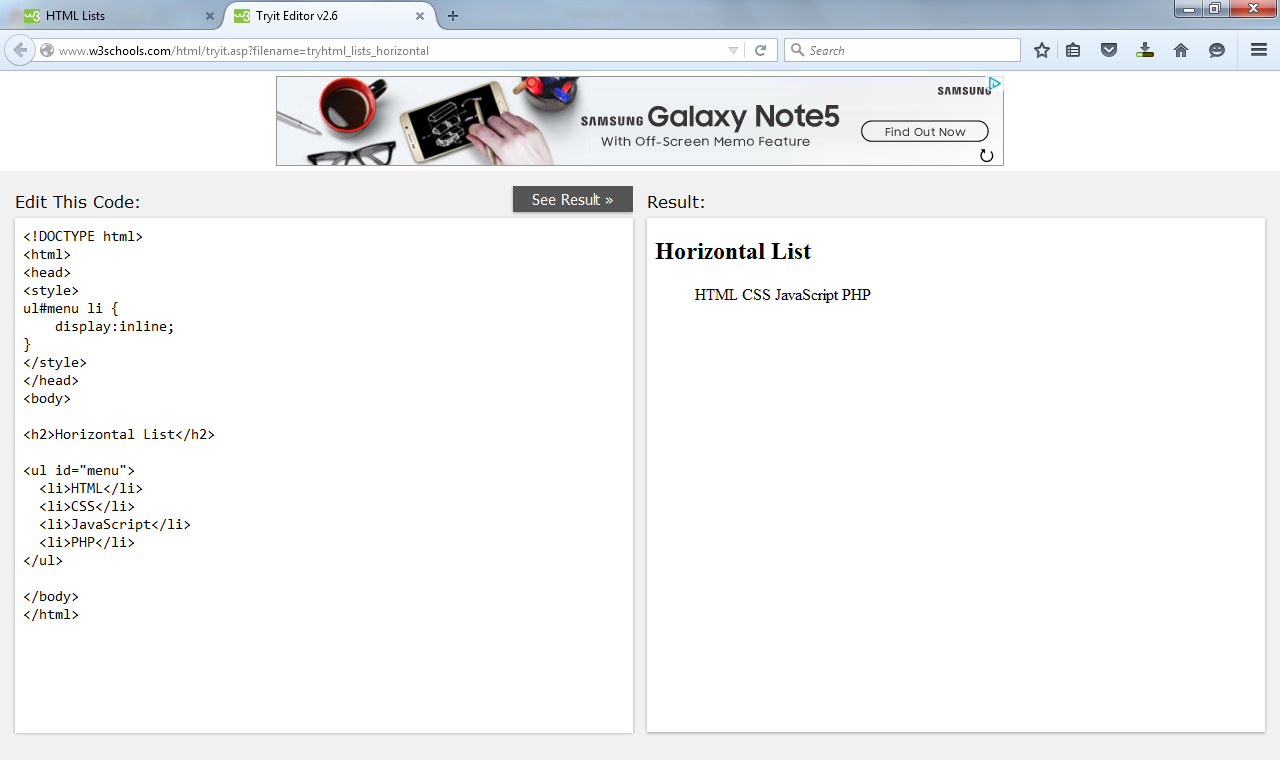 menu  from  Horizontal Lists 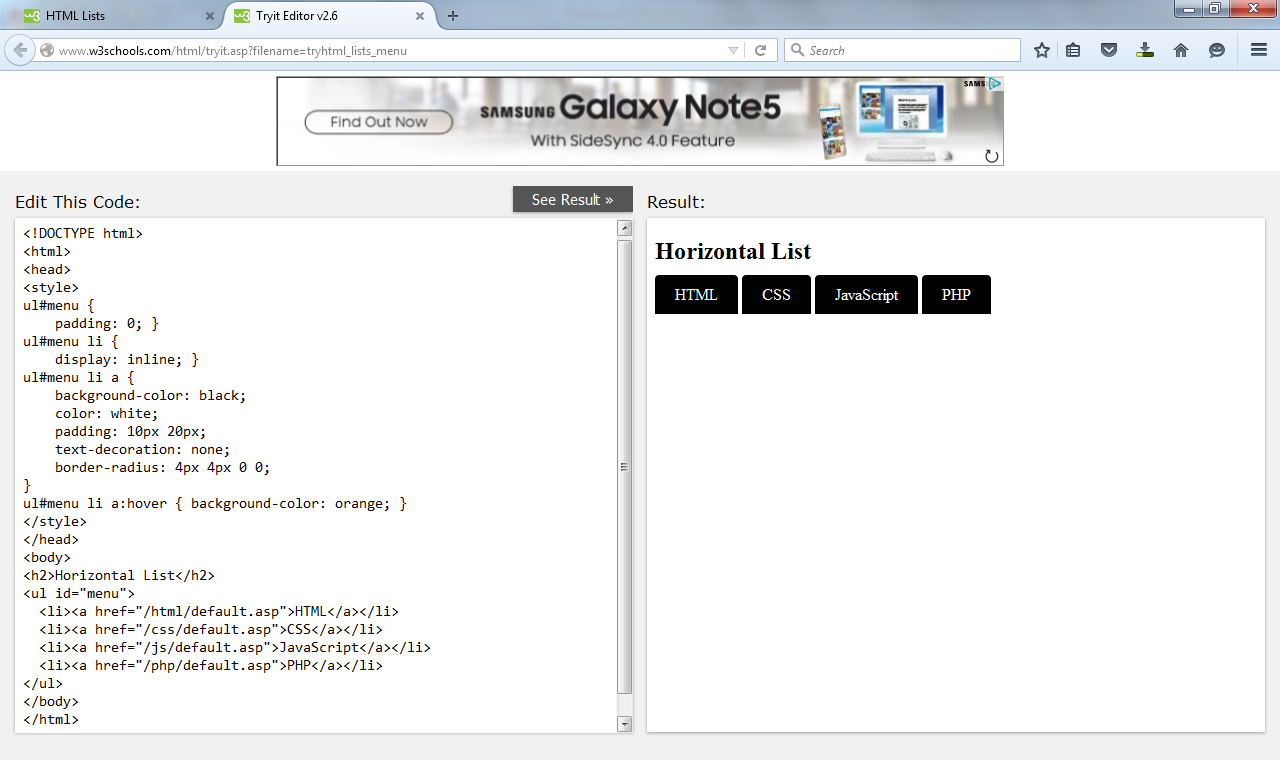 HTML Block and Inline Elements the default display value for most elements is block or inline.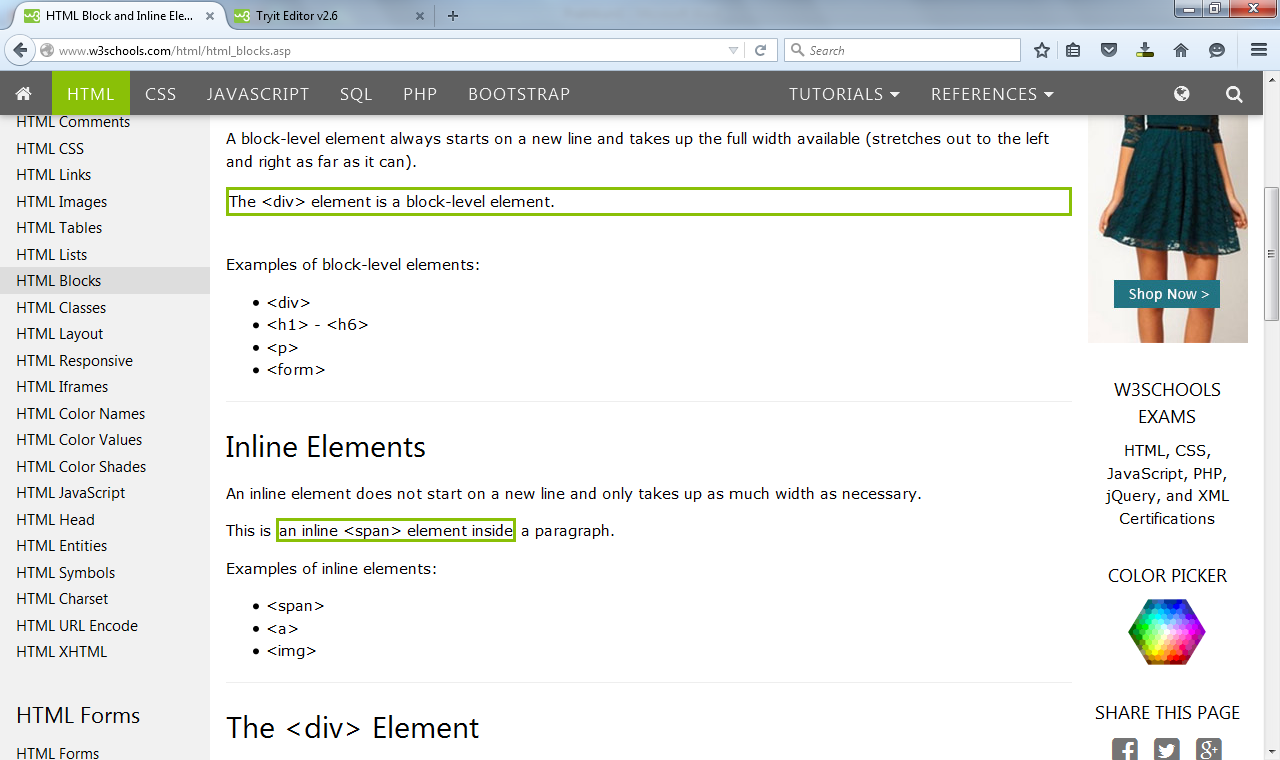 Block-level Elements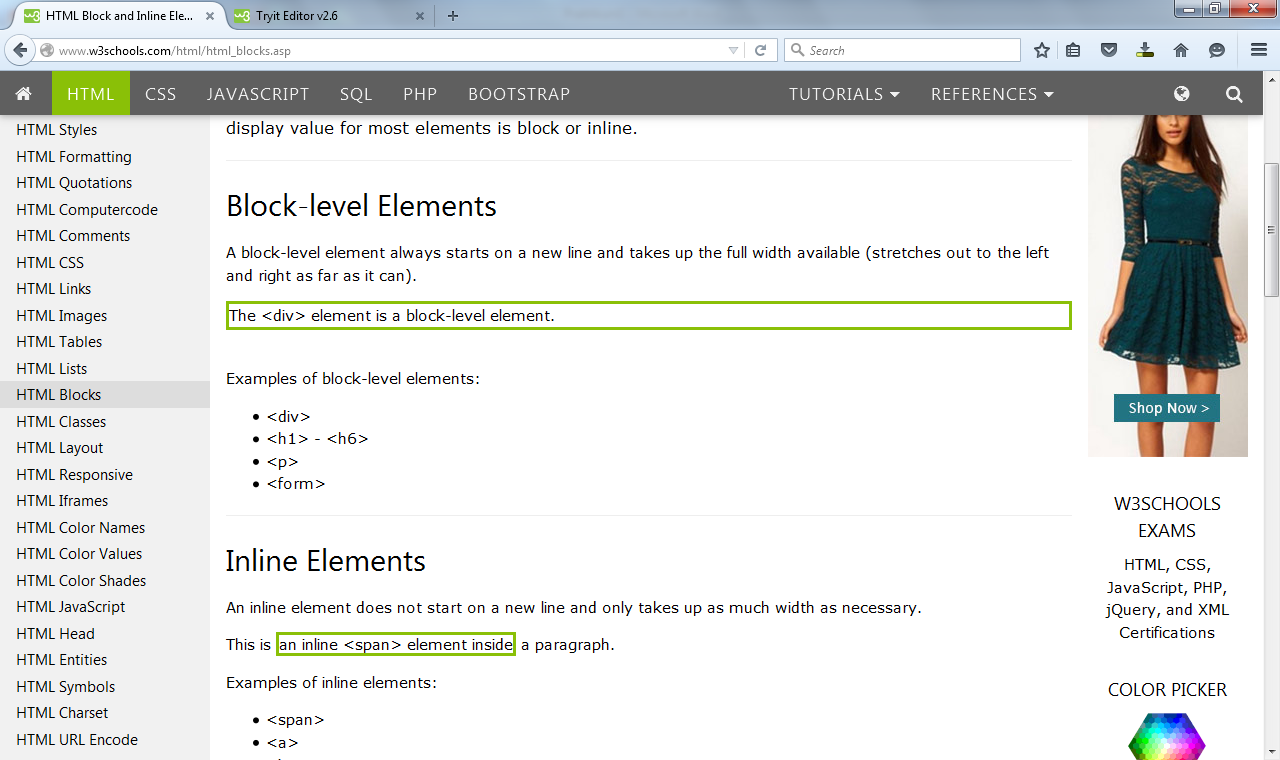 Inline ElementsThe <div> Element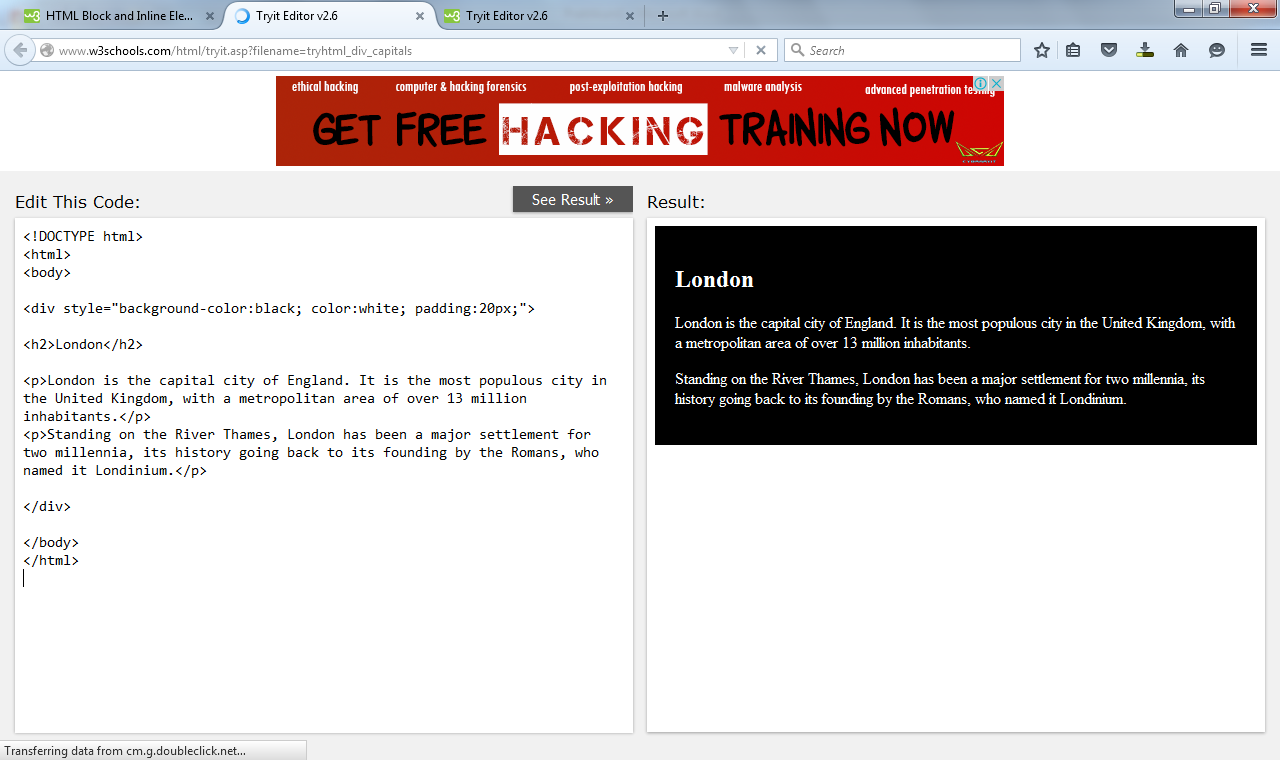 The <span> Element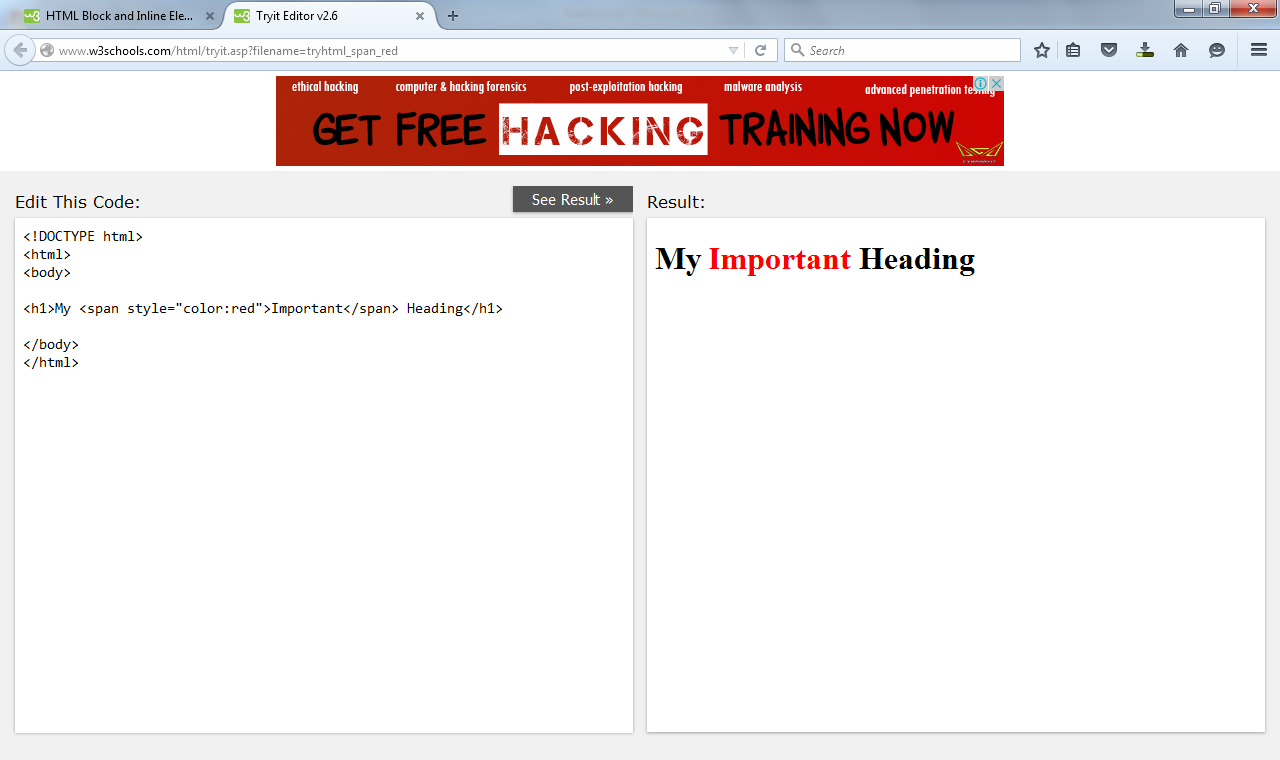 Classing Block Elements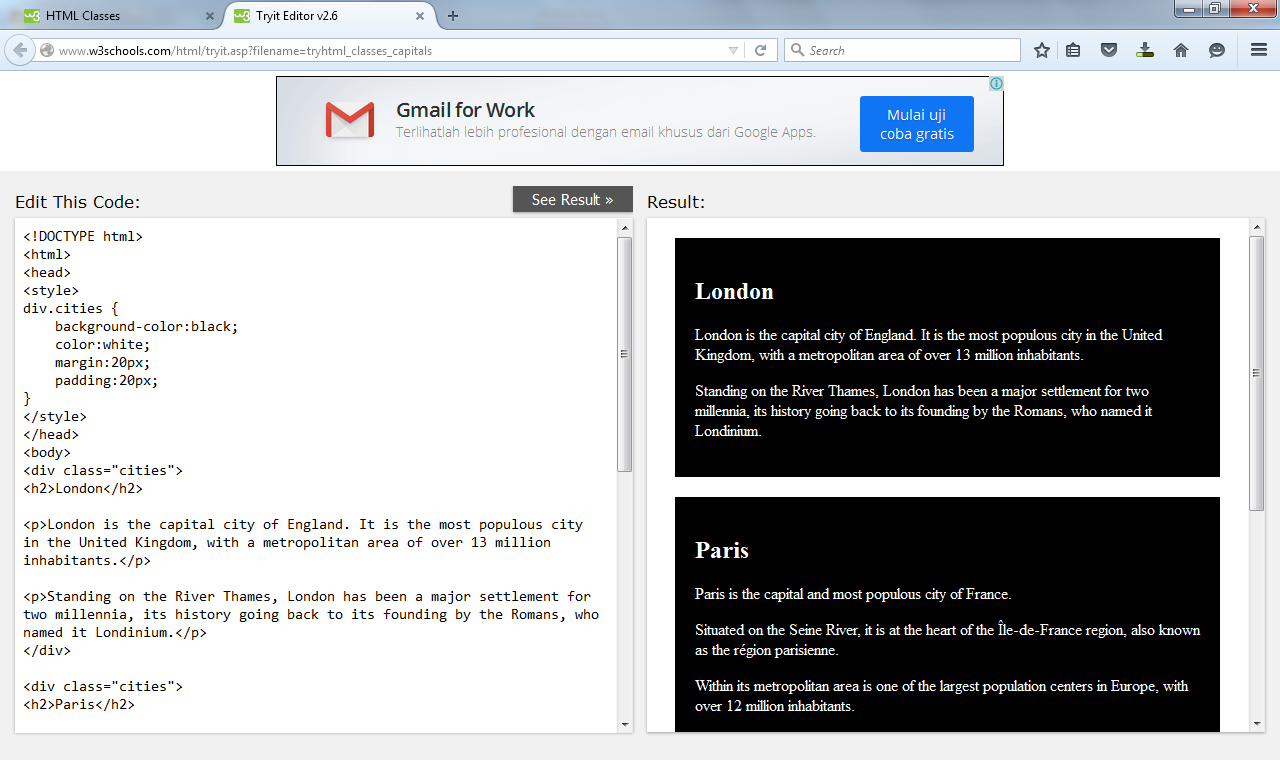 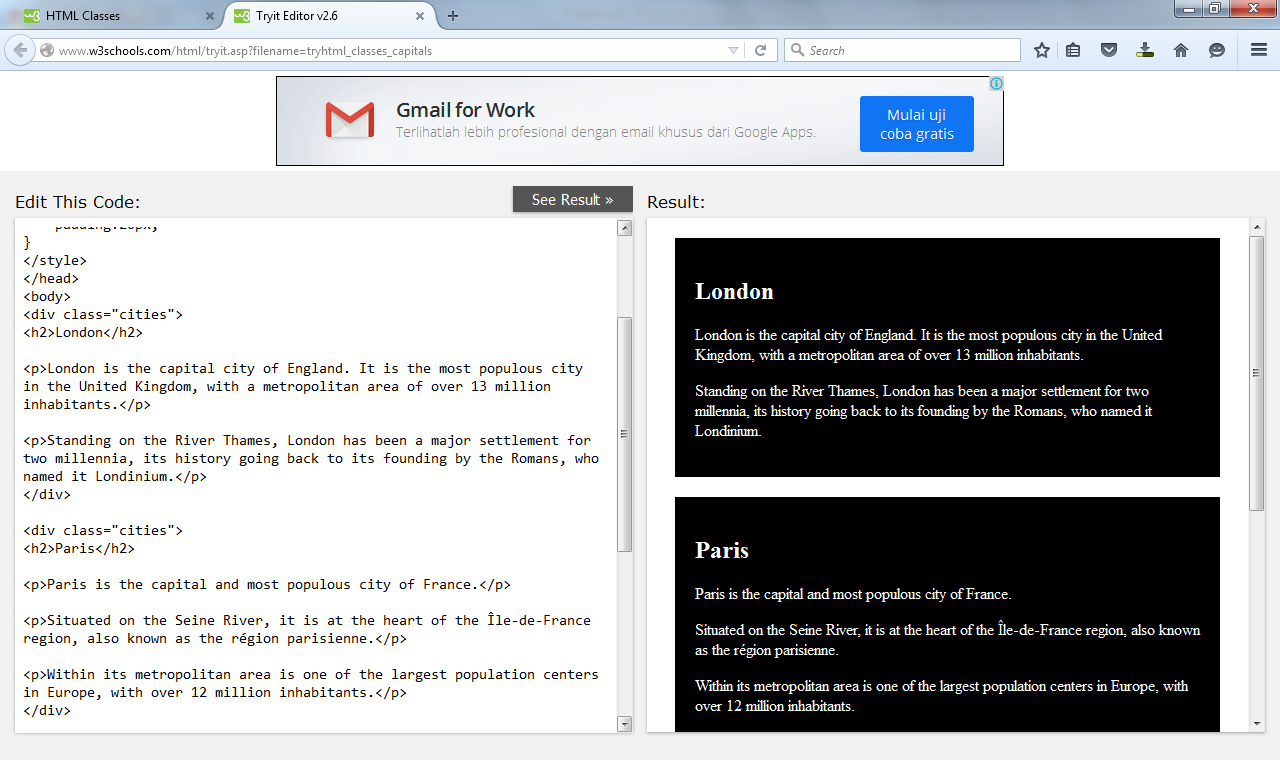 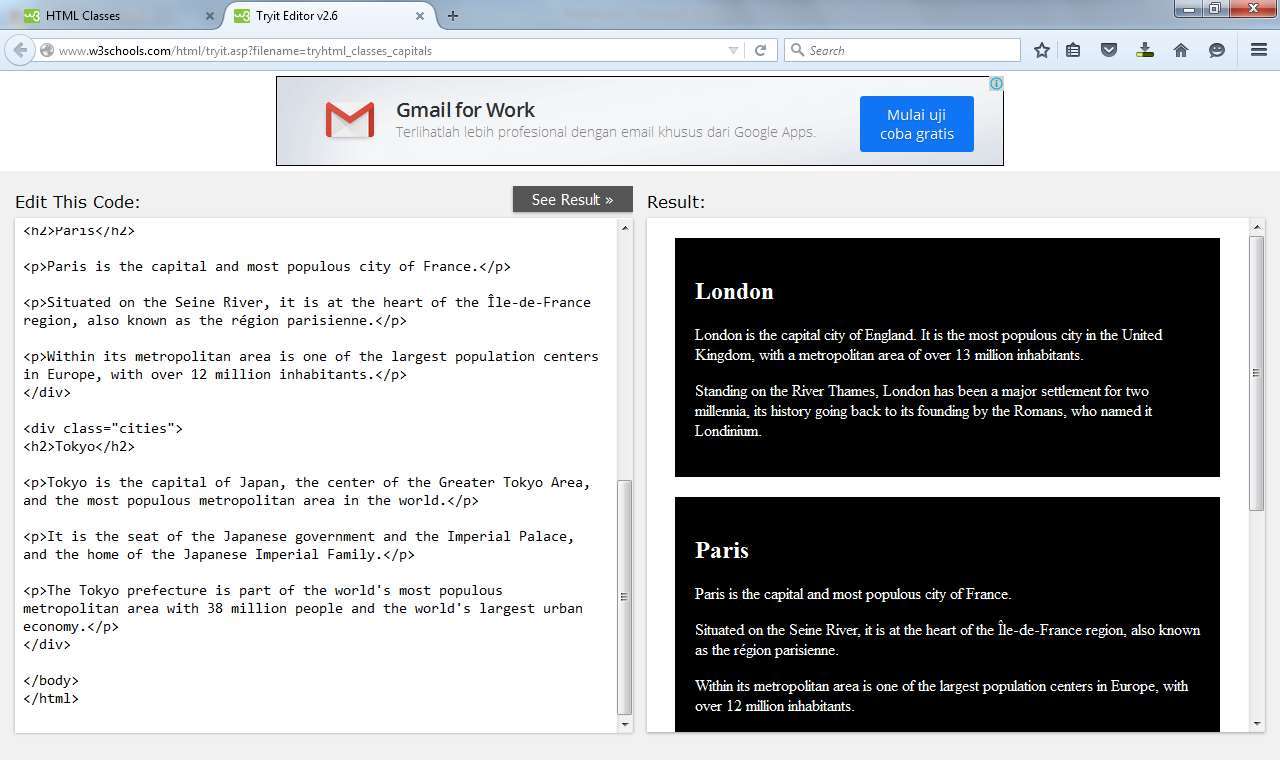 Classing Inline Elements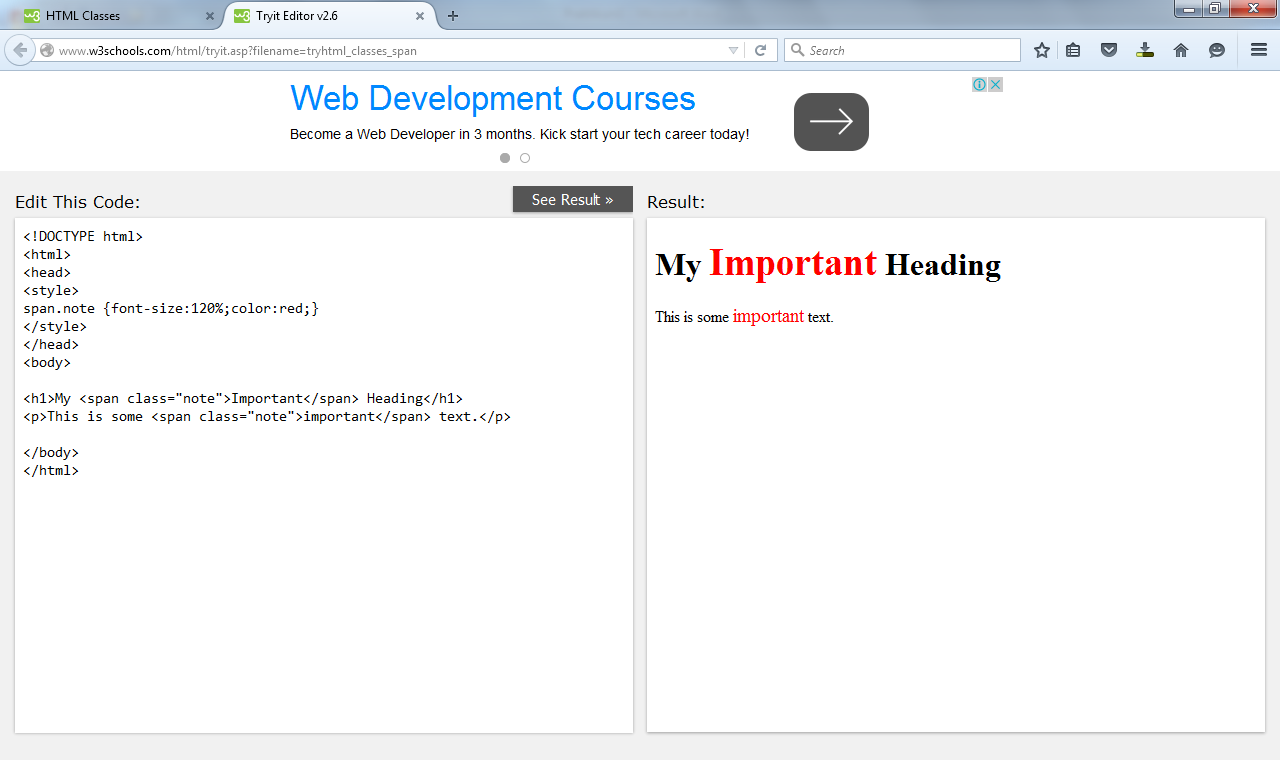 HTML Layouts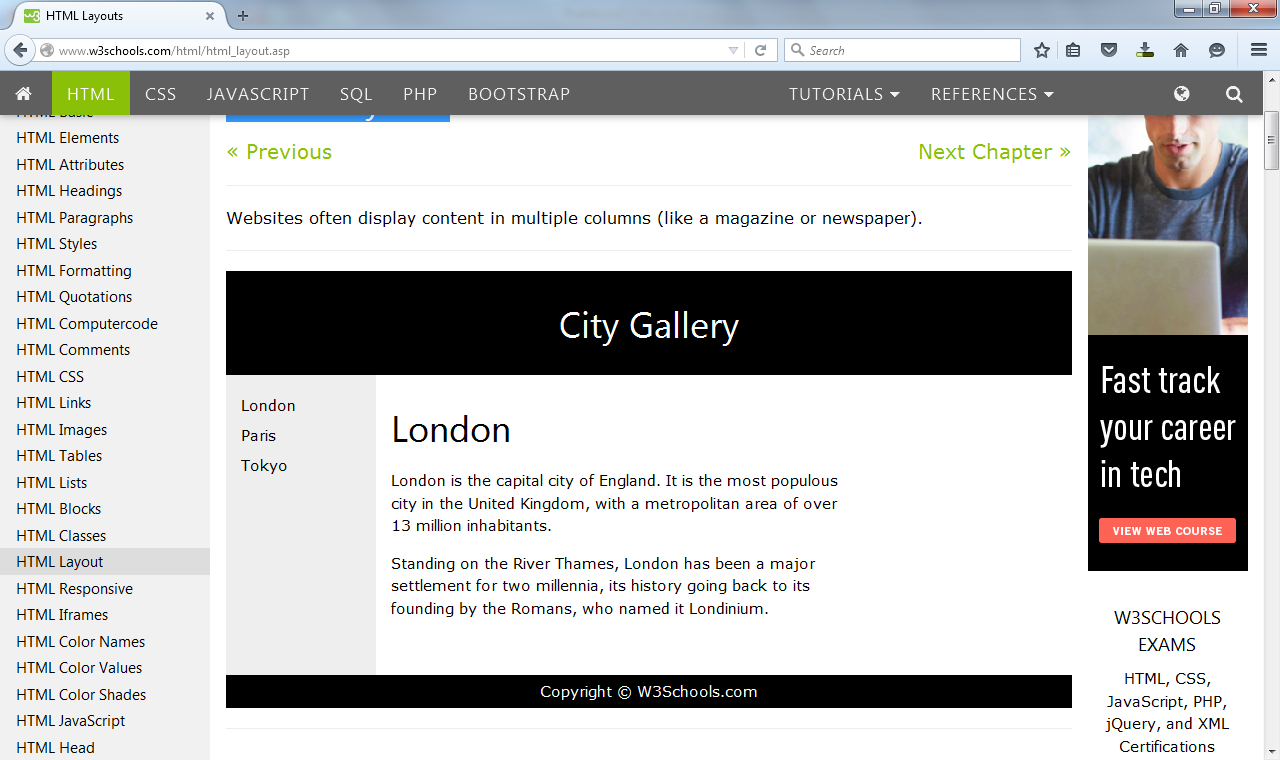 Layout Using <div> Elements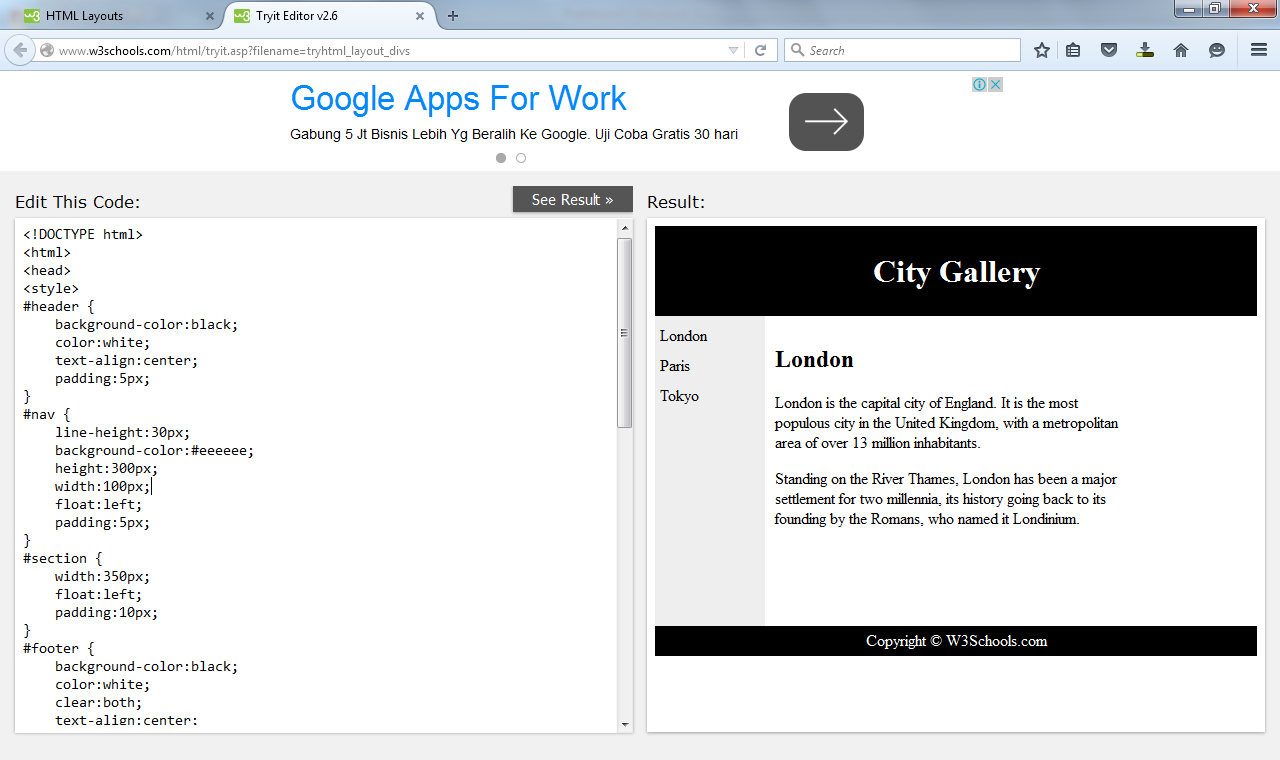 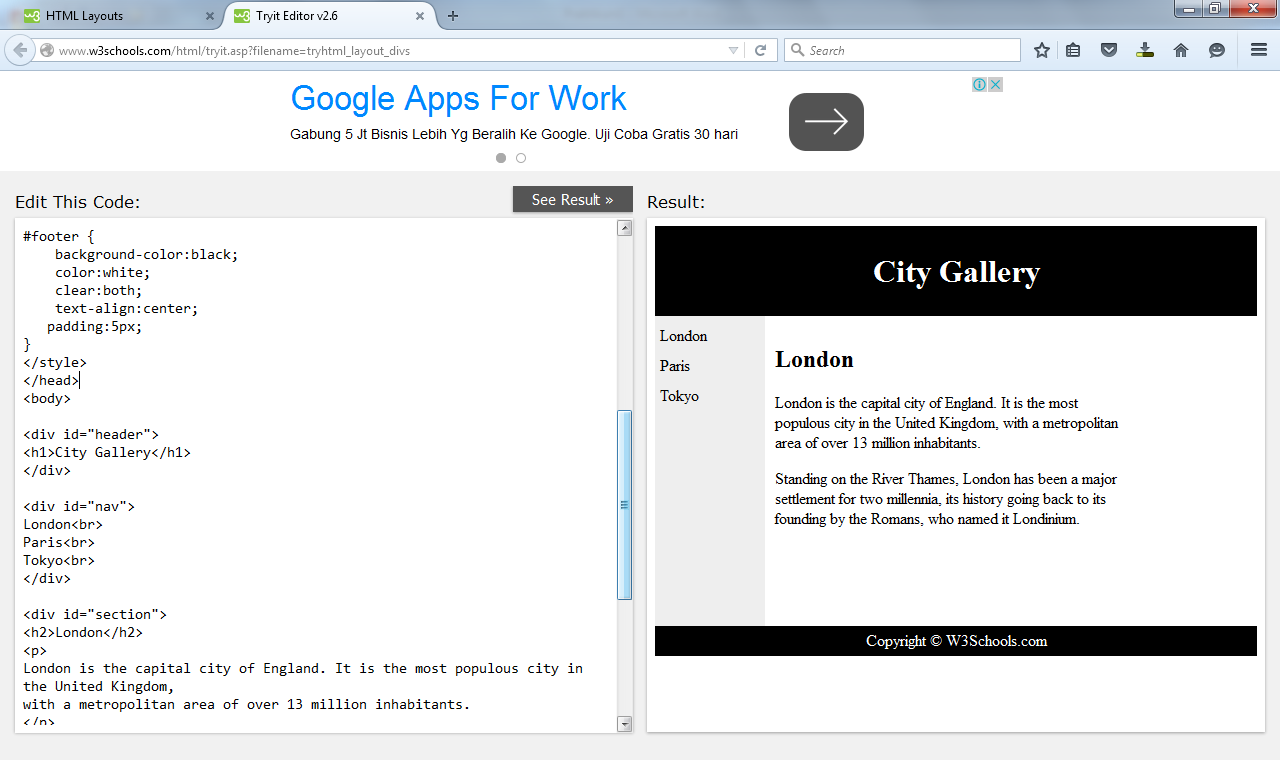 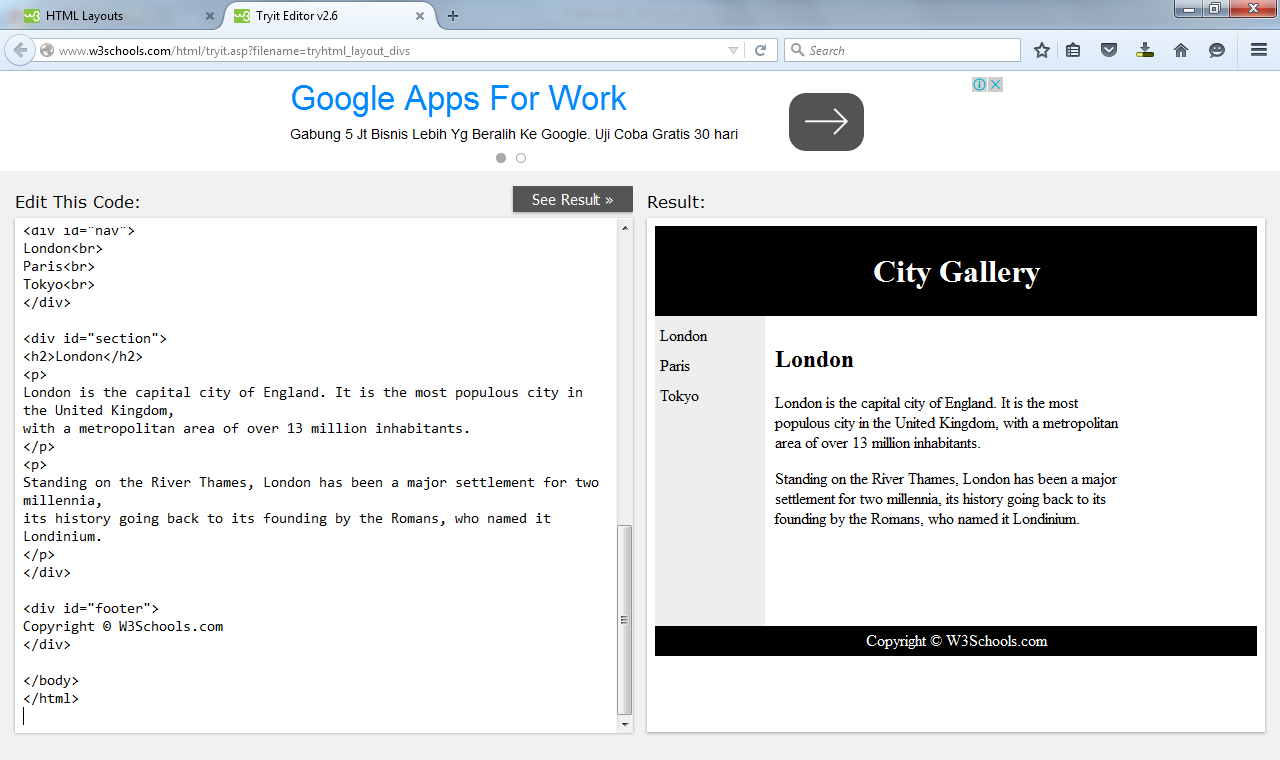 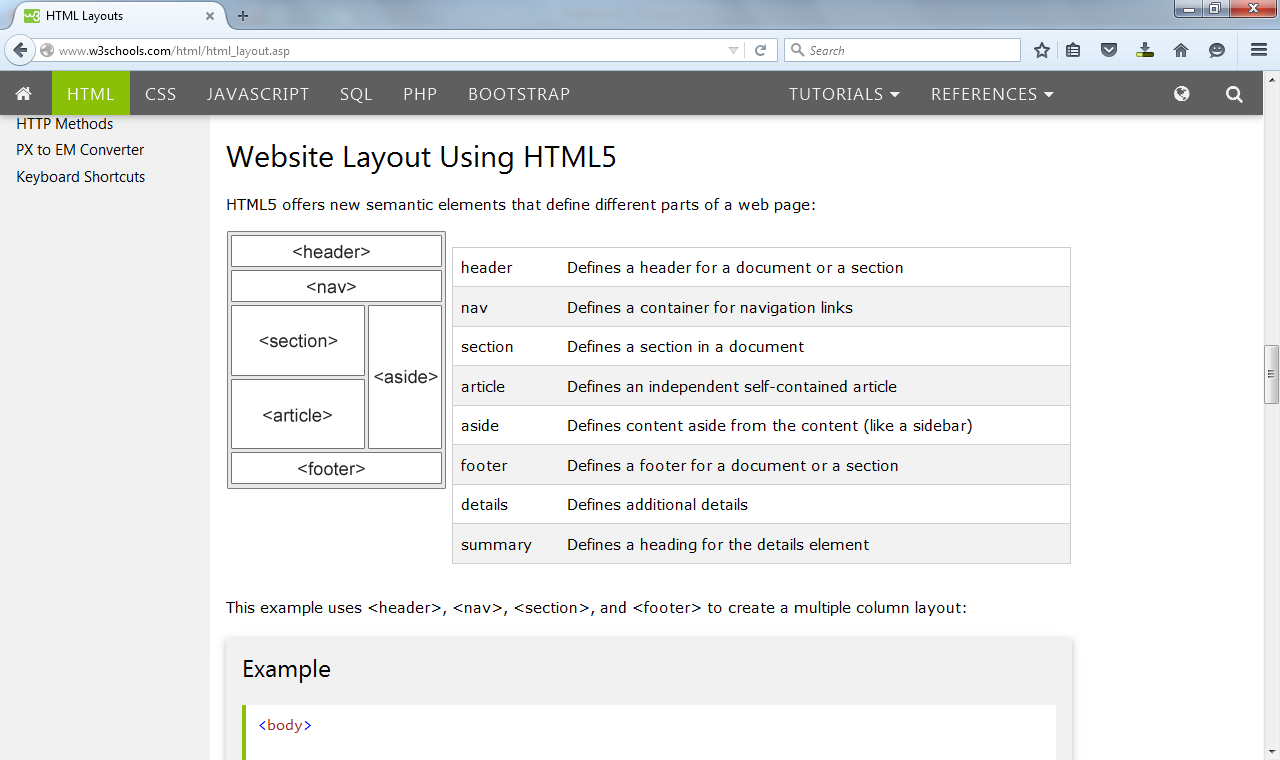 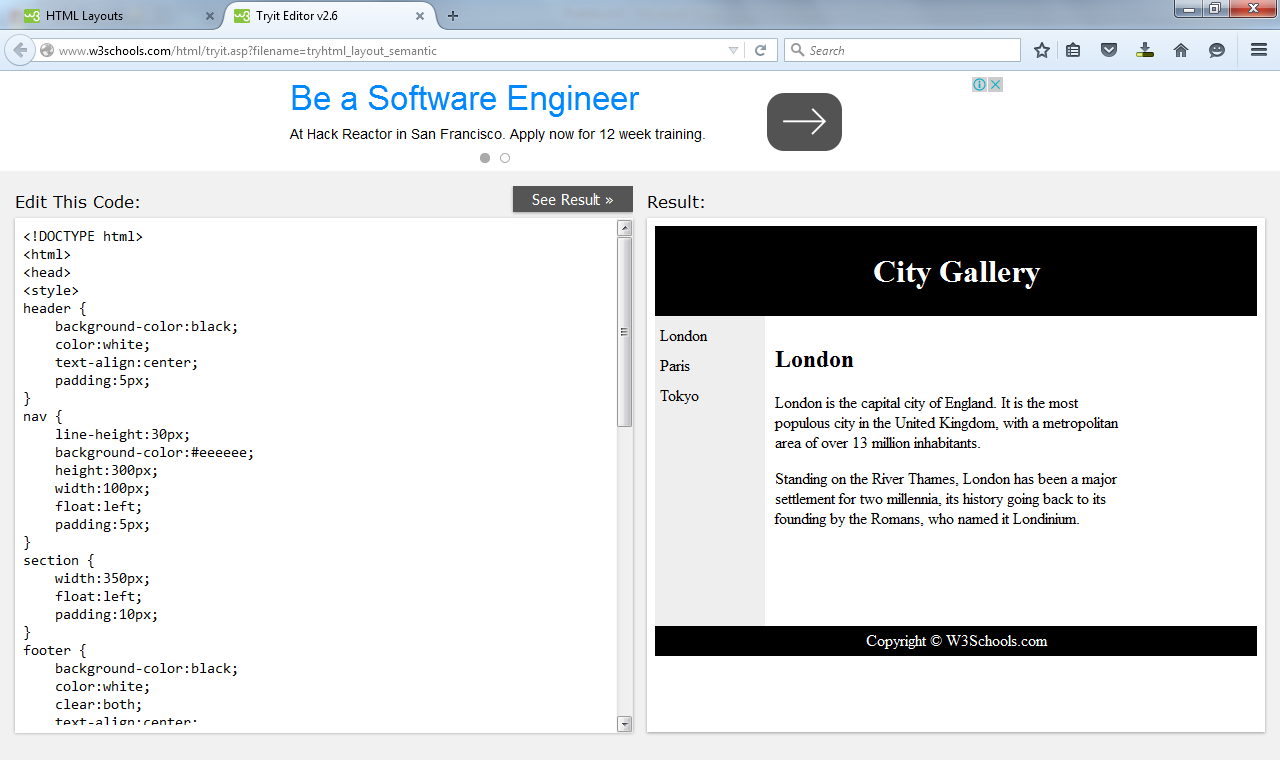 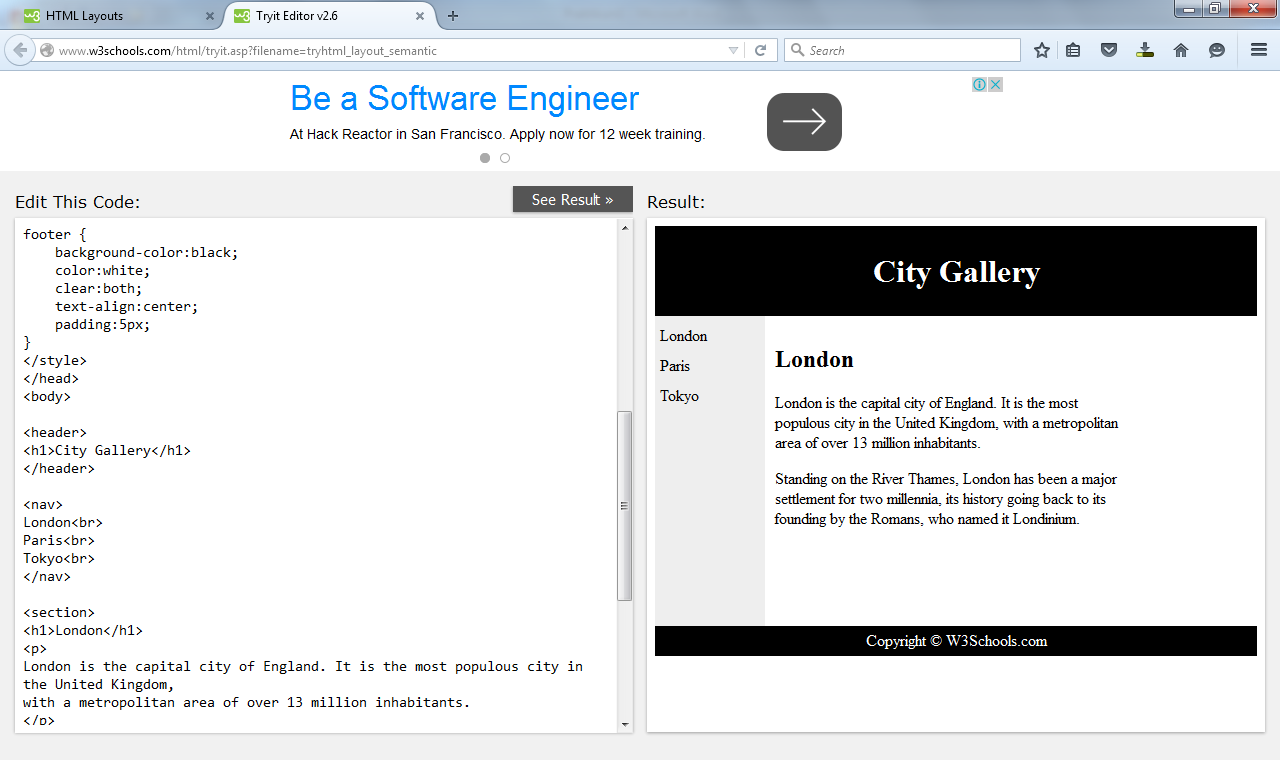 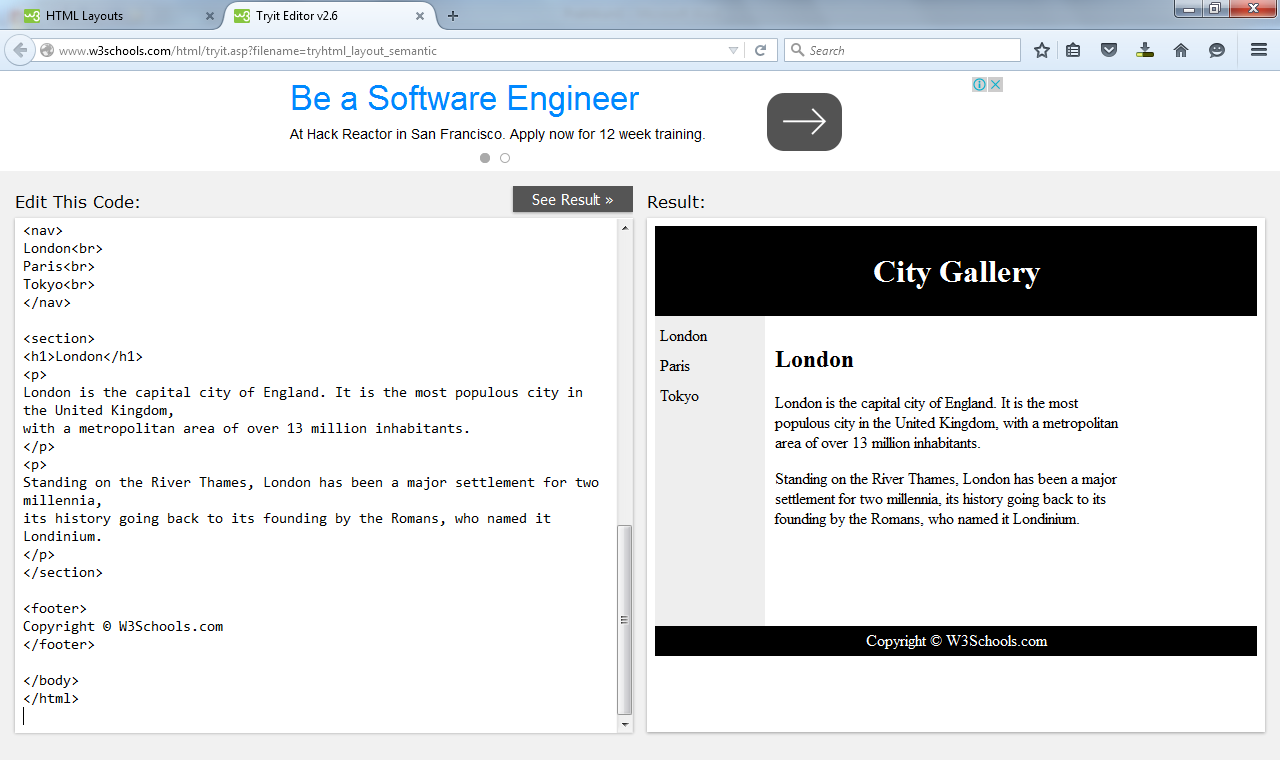 